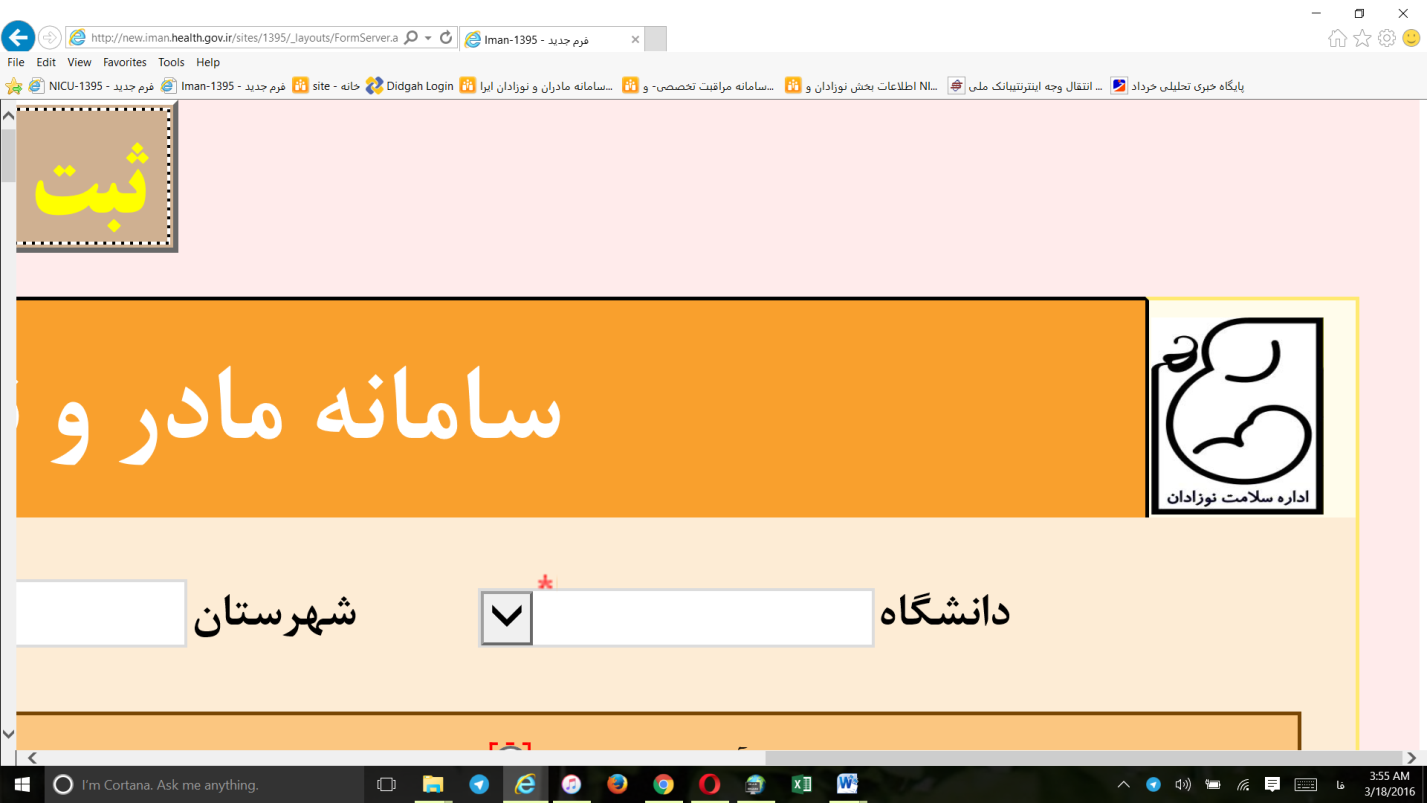 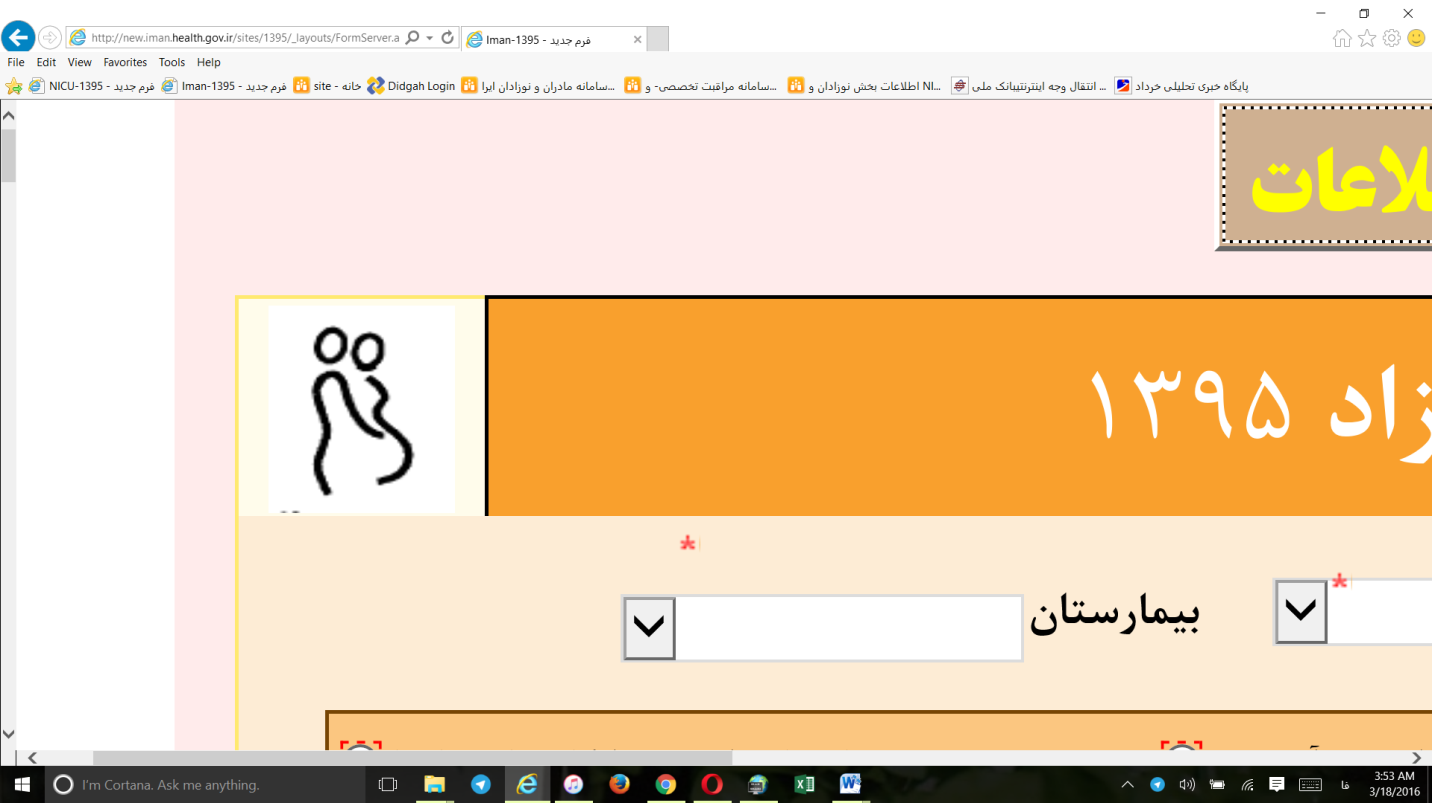 شماره پرونده / شماره دفتر ثبت زایمان: . . . . . . . . . . . . . . . . . . . . . . . . .شماره پرونده / شماره دفتر ثبت زایمان: . . . . . . . . . . . . . . . . . . . . . . . . .شماره پرونده / شماره دفتر ثبت زایمان: . . . . . . . . . . . . . . . . . . . . . . . . .شماره پرونده / شماره دفتر ثبت زایمان: . . . . . . . . . . . . . . . . . . . . . . . . .شماره پرونده / شماره دفتر ثبت زایمان: . . . . . . . . . . . . . . . . . . . . . . . . .شماره پرونده / شماره دفتر ثبت زایمان: . . . . . . . . . . . . . . . . . . . . . . . . .شماره پرونده / شماره دفتر ثبت زایمان: . . . . . . . . . . . . . . . . . . . . . . . . .شماره پرونده / شماره دفتر ثبت زایمان: . . . . . . . . . . . . . . . . . . . . . . . . .شماره پرونده / شماره دفتر ثبت زایمان: . . . . . . . . . . . . . . . . . . . . . . . . .شماره پرونده / شماره دفتر ثبت زایمان: . . . . . . . . . . . . . . . . . . . . . . . . .◯ زایمان در این تسهیلات زایمانی/ کلینیک/ پایگاه بهداشتی توسط فرد دوره دیده◯  مراجعه به پایگاه بهداشتی بعد از زایمان در منزل / بین راه / آمبولانس◯ زایمان در این تسهیلات زایمانی/ کلینیک/ پایگاه بهداشتی توسط فرد دوره دیده◯  مراجعه به پایگاه بهداشتی بعد از زایمان در منزل / بین راه / آمبولانس◯ زایمان در این تسهیلات زایمانی/ کلینیک/ پایگاه بهداشتی توسط فرد دوره دیده◯  مراجعه به پایگاه بهداشتی بعد از زایمان در منزل / بین راه / آمبولانس◯ زایمان در این تسهیلات زایمانی/ کلینیک/ پایگاه بهداشتی توسط فرد دوره دیده◯  مراجعه به پایگاه بهداشتی بعد از زایمان در منزل / بین راه / آمبولانس◯ زایمان در این تسهیلات زایمانی/ کلینیک/ پایگاه بهداشتی توسط فرد دوره دیده◯  مراجعه به پایگاه بهداشتی بعد از زایمان در منزل / بین راه / آمبولانس◯ زایمان در این تسهیلات زایمانی/ کلینیک/ پایگاه بهداشتی توسط فرد دوره دیده◯  مراجعه به پایگاه بهداشتی بعد از زایمان در منزل / بین راه / آمبولانس◯ زایمان در این تسهیلات زایمانی/ کلینیک/ پایگاه بهداشتی توسط فرد دوره دیده◯  مراجعه به پایگاه بهداشتی بعد از زایمان در منزل / بین راه / آمبولانس◯ زایمان در این تسهیلات زایمانی/ کلینیک/ پایگاه بهداشتی توسط فرد دوره دیده◯  مراجعه به پایگاه بهداشتی بعد از زایمان در منزل / بین راه / آمبولانس◯ زایمان در این تسهیلات زایمانی/ کلینیک/ پایگاه بهداشتی توسط فرد دوره دیده◯  مراجعه به پایگاه بهداشتی بعد از زایمان در منزل / بین راه / آمبولانس◯ زایمان در این تسهیلات زایمانی/ کلینیک/ پایگاه بهداشتی توسط فرد دوره دیده◯  مراجعه به پایگاه بهداشتی بعد از زایمان در منزل / بین راه / آمبولانس◯ زایمان در این تسهیلات زایمانی/ کلینیک/ پایگاه بهداشتی توسط فرد دوره دیده◯  مراجعه به پایگاه بهداشتی بعد از زایمان در منزل / بین راه / آمبولانسنحوه مواجهه شما با تولد نوزاد:نحوه مواجهه شما با تولد نوزاد:نحوه مواجهه شما با تولد نوزاد:نحوه مواجهه شما با تولد نوزاد:نحوه مواجهه شما با تولد نوزاد:نحوه مواجهه شما با تولد نوزاد:ملیت مادر: ◯ ایرانی  ◯ غیر ایرانی: . . . . . . . . . . . . . . . . .  سال تولد مادر.: . . . . . . . . . . . . . . . . . . . . . . . .شماره ملی مادر: . . . . . . . . . . . . . . . .  . . . . . . . . . . . . .      ▢ فاقد شماره ملی ملیت مادر: ◯ ایرانی  ◯ غیر ایرانی: . . . . . . . . . . . . . . . . .  سال تولد مادر.: . . . . . . . . . . . . . . . . . . . . . . . .شماره ملی مادر: . . . . . . . . . . . . . . . .  . . . . . . . . . . . . .      ▢ فاقد شماره ملی ملیت مادر: ◯ ایرانی  ◯ غیر ایرانی: . . . . . . . . . . . . . . . . .  سال تولد مادر.: . . . . . . . . . . . . . . . . . . . . . . . .شماره ملی مادر: . . . . . . . . . . . . . . . .  . . . . . . . . . . . . .      ▢ فاقد شماره ملی ملیت مادر: ◯ ایرانی  ◯ غیر ایرانی: . . . . . . . . . . . . . . . . .  سال تولد مادر.: . . . . . . . . . . . . . . . . . . . . . . . .شماره ملی مادر: . . . . . . . . . . . . . . . .  . . . . . . . . . . . . .      ▢ فاقد شماره ملی ملیت مادر: ◯ ایرانی  ◯ غیر ایرانی: . . . . . . . . . . . . . . . . .  سال تولد مادر.: . . . . . . . . . . . . . . . . . . . . . . . .شماره ملی مادر: . . . . . . . . . . . . . . . .  . . . . . . . . . . . . .      ▢ فاقد شماره ملی ملیت مادر: ◯ ایرانی  ◯ غیر ایرانی: . . . . . . . . . . . . . . . . .  سال تولد مادر.: . . . . . . . . . . . . . . . . . . . . . . . .شماره ملی مادر: . . . . . . . . . . . . . . . .  . . . . . . . . . . . . .      ▢ فاقد شماره ملی ملیت مادر: ◯ ایرانی  ◯ غیر ایرانی: . . . . . . . . . . . . . . . . .  سال تولد مادر.: . . . . . . . . . . . . . . . . . . . . . . . .شماره ملی مادر: . . . . . . . . . . . . . . . .  . . . . . . . . . . . . .      ▢ فاقد شماره ملی ملیت مادر: ◯ ایرانی  ◯ غیر ایرانی: . . . . . . . . . . . . . . . . .  سال تولد مادر.: . . . . . . . . . . . . . . . . . . . . . . . .شماره ملی مادر: . . . . . . . . . . . . . . . .  . . . . . . . . . . . . .      ▢ فاقد شماره ملی ملیت مادر: ◯ ایرانی  ◯ غیر ایرانی: . . . . . . . . . . . . . . . . .  سال تولد مادر.: . . . . . . . . . . . . . . . . . . . . . . . .شماره ملی مادر: . . . . . . . . . . . . . . . .  . . . . . . . . . . . . .      ▢ فاقد شماره ملی ملیت مادر: ◯ ایرانی  ◯ غیر ایرانی: . . . . . . . . . . . . . . . . .  سال تولد مادر.: . . . . . . . . . . . . . . . . . . . . . . . .شماره ملی مادر: . . . . . . . . . . . . . . . .  . . . . . . . . . . . . .      ▢ فاقد شماره ملی ملیت مادر: ◯ ایرانی  ◯ غیر ایرانی: . . . . . . . . . . . . . . . . .  سال تولد مادر.: . . . . . . . . . . . . . . . . . . . . . . . .شماره ملی مادر: . . . . . . . . . . . . . . . .  . . . . . . . . . . . . .      ▢ فاقد شماره ملی ملیت مادر: ◯ ایرانی  ◯ غیر ایرانی: . . . . . . . . . . . . . . . . .  سال تولد مادر.: . . . . . . . . . . . . . . . . . . . . . . . .شماره ملی مادر: . . . . . . . . . . . . . . . .  . . . . . . . . . . . . .      ▢ فاقد شماره ملی ملیت مادر: ◯ ایرانی  ◯ غیر ایرانی: . . . . . . . . . . . . . . . . .  سال تولد مادر.: . . . . . . . . . . . . . . . . . . . . . . . .شماره ملی مادر: . . . . . . . . . . . . . . . .  . . . . . . . . . . . . .      ▢ فاقد شماره ملی ملیت مادر: ◯ ایرانی  ◯ غیر ایرانی: . . . . . . . . . . . . . . . . .  سال تولد مادر.: . . . . . . . . . . . . . . . . . . . . . . . .شماره ملی مادر: . . . . . . . . . . . . . . . .  . . . . . . . . . . . . .      ▢ فاقد شماره ملی ملیت مادر: ◯ ایرانی  ◯ غیر ایرانی: . . . . . . . . . . . . . . . . .  سال تولد مادر.: . . . . . . . . . . . . . . . . . . . . . . . .شماره ملی مادر: . . . . . . . . . . . . . . . .  . . . . . . . . . . . . .      ▢ فاقد شماره ملی ملیت مادر: ◯ ایرانی  ◯ غیر ایرانی: . . . . . . . . . . . . . . . . .  سال تولد مادر.: . . . . . . . . . . . . . . . . . . . . . . . .شماره ملی مادر: . . . . . . . . . . . . . . . .  . . . . . . . . . . . . .      ▢ فاقد شماره ملی ملیت مادر: ◯ ایرانی  ◯ غیر ایرانی: . . . . . . . . . . . . . . . . .  سال تولد مادر.: . . . . . . . . . . . . . . . . . . . . . . . .شماره ملی مادر: . . . . . . . . . . . . . . . .  . . . . . . . . . . . . .      ▢ فاقد شماره ملی نام و نام خانوادگی مادر: . . . . . . . . . . . . . . . . . . . . . . . . . . . . . . .   تاریخ تولد مادر: . . . . . . . . . . . . . . . . . . . .     نسبت خویشاوندی:    ◯ دارد  ◯ ندارد     تعداد قل (چند قلو؟): . . . . . . .    نام و نام خانوادگی مادر: . . . . . . . . . . . . . . . . . . . . . . . . . . . . . . .   تاریخ تولد مادر: . . . . . . . . . . . . . . . . . . . .     نسبت خویشاوندی:    ◯ دارد  ◯ ندارد     تعداد قل (چند قلو؟): . . . . . . .    نام و نام خانوادگی مادر: . . . . . . . . . . . . . . . . . . . . . . . . . . . . . . .   تاریخ تولد مادر: . . . . . . . . . . . . . . . . . . . .     نسبت خویشاوندی:    ◯ دارد  ◯ ندارد     تعداد قل (چند قلو؟): . . . . . . .    نام و نام خانوادگی مادر: . . . . . . . . . . . . . . . . . . . . . . . . . . . . . . .   تاریخ تولد مادر: . . . . . . . . . . . . . . . . . . . .     نسبت خویشاوندی:    ◯ دارد  ◯ ندارد     تعداد قل (چند قلو؟): . . . . . . .    نام و نام خانوادگی مادر: . . . . . . . . . . . . . . . . . . . . . . . . . . . . . . .   تاریخ تولد مادر: . . . . . . . . . . . . . . . . . . . .     نسبت خویشاوندی:    ◯ دارد  ◯ ندارد     تعداد قل (چند قلو؟): . . . . . . .    نام و نام خانوادگی مادر: . . . . . . . . . . . . . . . . . . . . . . . . . . . . . . .   تاریخ تولد مادر: . . . . . . . . . . . . . . . . . . . .     نسبت خویشاوندی:    ◯ دارد  ◯ ندارد     تعداد قل (چند قلو؟): . . . . . . .    نام و نام خانوادگی مادر: . . . . . . . . . . . . . . . . . . . . . . . . . . . . . . .   تاریخ تولد مادر: . . . . . . . . . . . . . . . . . . . .     نسبت خویشاوندی:    ◯ دارد  ◯ ندارد     تعداد قل (چند قلو؟): . . . . . . .    نام و نام خانوادگی مادر: . . . . . . . . . . . . . . . . . . . . . . . . . . . . . . .   تاریخ تولد مادر: . . . . . . . . . . . . . . . . . . . .     نسبت خویشاوندی:    ◯ دارد  ◯ ندارد     تعداد قل (چند قلو؟): . . . . . . .    نام و نام خانوادگی مادر: . . . . . . . . . . . . . . . . . . . . . . . . . . . . . . .   تاریخ تولد مادر: . . . . . . . . . . . . . . . . . . . .     نسبت خویشاوندی:    ◯ دارد  ◯ ندارد     تعداد قل (چند قلو؟): . . . . . . .    نام و نام خانوادگی مادر: . . . . . . . . . . . . . . . . . . . . . . . . . . . . . . .   تاریخ تولد مادر: . . . . . . . . . . . . . . . . . . . .     نسبت خویشاوندی:    ◯ دارد  ◯ ندارد     تعداد قل (چند قلو؟): . . . . . . .    نام و نام خانوادگی مادر: . . . . . . . . . . . . . . . . . . . . . . . . . . . . . . .   تاریخ تولد مادر: . . . . . . . . . . . . . . . . . . . .     نسبت خویشاوندی:    ◯ دارد  ◯ ندارد     تعداد قل (چند قلو؟): . . . . . . .    نام و نام خانوادگی مادر: . . . . . . . . . . . . . . . . . . . . . . . . . . . . . . .   تاریخ تولد مادر: . . . . . . . . . . . . . . . . . . . .     نسبت خویشاوندی:    ◯ دارد  ◯ ندارد     تعداد قل (چند قلو؟): . . . . . . .    نام و نام خانوادگی مادر: . . . . . . . . . . . . . . . . . . . . . . . . . . . . . . .   تاریخ تولد مادر: . . . . . . . . . . . . . . . . . . . .     نسبت خویشاوندی:    ◯ دارد  ◯ ندارد     تعداد قل (چند قلو؟): . . . . . . .    نام و نام خانوادگی مادر: . . . . . . . . . . . . . . . . . . . . . . . . . . . . . . .   تاریخ تولد مادر: . . . . . . . . . . . . . . . . . . . .     نسبت خویشاوندی:    ◯ دارد  ◯ ندارد     تعداد قل (چند قلو؟): . . . . . . .    نام و نام خانوادگی مادر: . . . . . . . . . . . . . . . . . . . . . . . . . . . . . . .   تاریخ تولد مادر: . . . . . . . . . . . . . . . . . . . .     نسبت خویشاوندی:    ◯ دارد  ◯ ندارد     تعداد قل (چند قلو؟): . . . . . . .    نام و نام خانوادگی مادر: . . . . . . . . . . . . . . . . . . . . . . . . . . . . . . .   تاریخ تولد مادر: . . . . . . . . . . . . . . . . . . . .     نسبت خویشاوندی:    ◯ دارد  ◯ ندارد     تعداد قل (چند قلو؟): . . . . . . .    نام و نام خانوادگی مادر: . . . . . . . . . . . . . . . . . . . . . . . . . . . . . . .   تاریخ تولد مادر: . . . . . . . . . . . . . . . . . . . .     نسبت خویشاوندی:    ◯ دارد  ◯ ندارد     تعداد قل (چند قلو؟): . . . . . . .    محل سکونت دائم مادر:   ◯ شهر  ◯ روستا   ◯ عشایر       نشانی محل زندگی:  استان: . . . . . . . . . . . . .  شهرستان: . . . . . . . . . . . . . .   شماره تلفن همراه مادر یا پدر: . . . . . . . . . . . . . . . . . . . . . محل سکونت دائم مادر:   ◯ شهر  ◯ روستا   ◯ عشایر       نشانی محل زندگی:  استان: . . . . . . . . . . . . .  شهرستان: . . . . . . . . . . . . . .   شماره تلفن همراه مادر یا پدر: . . . . . . . . . . . . . . . . . . . . . محل سکونت دائم مادر:   ◯ شهر  ◯ روستا   ◯ عشایر       نشانی محل زندگی:  استان: . . . . . . . . . . . . .  شهرستان: . . . . . . . . . . . . . .   شماره تلفن همراه مادر یا پدر: . . . . . . . . . . . . . . . . . . . . . محل سکونت دائم مادر:   ◯ شهر  ◯ روستا   ◯ عشایر       نشانی محل زندگی:  استان: . . . . . . . . . . . . .  شهرستان: . . . . . . . . . . . . . .   شماره تلفن همراه مادر یا پدر: . . . . . . . . . . . . . . . . . . . . . محل سکونت دائم مادر:   ◯ شهر  ◯ روستا   ◯ عشایر       نشانی محل زندگی:  استان: . . . . . . . . . . . . .  شهرستان: . . . . . . . . . . . . . .   شماره تلفن همراه مادر یا پدر: . . . . . . . . . . . . . . . . . . . . . محل سکونت دائم مادر:   ◯ شهر  ◯ روستا   ◯ عشایر       نشانی محل زندگی:  استان: . . . . . . . . . . . . .  شهرستان: . . . . . . . . . . . . . .   شماره تلفن همراه مادر یا پدر: . . . . . . . . . . . . . . . . . . . . . محل سکونت دائم مادر:   ◯ شهر  ◯ روستا   ◯ عشایر       نشانی محل زندگی:  استان: . . . . . . . . . . . . .  شهرستان: . . . . . . . . . . . . . .   شماره تلفن همراه مادر یا پدر: . . . . . . . . . . . . . . . . . . . . . محل سکونت دائم مادر:   ◯ شهر  ◯ روستا   ◯ عشایر       نشانی محل زندگی:  استان: . . . . . . . . . . . . .  شهرستان: . . . . . . . . . . . . . .   شماره تلفن همراه مادر یا پدر: . . . . . . . . . . . . . . . . . . . . . محل سکونت دائم مادر:   ◯ شهر  ◯ روستا   ◯ عشایر       نشانی محل زندگی:  استان: . . . . . . . . . . . . .  شهرستان: . . . . . . . . . . . . . .   شماره تلفن همراه مادر یا پدر: . . . . . . . . . . . . . . . . . . . . . محل سکونت دائم مادر:   ◯ شهر  ◯ روستا   ◯ عشایر       نشانی محل زندگی:  استان: . . . . . . . . . . . . .  شهرستان: . . . . . . . . . . . . . .   شماره تلفن همراه مادر یا پدر: . . . . . . . . . . . . . . . . . . . . . محل سکونت دائم مادر:   ◯ شهر  ◯ روستا   ◯ عشایر       نشانی محل زندگی:  استان: . . . . . . . . . . . . .  شهرستان: . . . . . . . . . . . . . .   شماره تلفن همراه مادر یا پدر: . . . . . . . . . . . . . . . . . . . . . محل سکونت دائم مادر:   ◯ شهر  ◯ روستا   ◯ عشایر       نشانی محل زندگی:  استان: . . . . . . . . . . . . .  شهرستان: . . . . . . . . . . . . . .   شماره تلفن همراه مادر یا پدر: . . . . . . . . . . . . . . . . . . . . . محل سکونت دائم مادر:   ◯ شهر  ◯ روستا   ◯ عشایر       نشانی محل زندگی:  استان: . . . . . . . . . . . . .  شهرستان: . . . . . . . . . . . . . .   شماره تلفن همراه مادر یا پدر: . . . . . . . . . . . . . . . . . . . . . محل سکونت دائم مادر:   ◯ شهر  ◯ روستا   ◯ عشایر       نشانی محل زندگی:  استان: . . . . . . . . . . . . .  شهرستان: . . . . . . . . . . . . . .   شماره تلفن همراه مادر یا پدر: . . . . . . . . . . . . . . . . . . . . . محل سکونت دائم مادر:   ◯ شهر  ◯ روستا   ◯ عشایر       نشانی محل زندگی:  استان: . . . . . . . . . . . . .  شهرستان: . . . . . . . . . . . . . .   شماره تلفن همراه مادر یا پدر: . . . . . . . . . . . . . . . . . . . . . محل سکونت دائم مادر:   ◯ شهر  ◯ روستا   ◯ عشایر       نشانی محل زندگی:  استان: . . . . . . . . . . . . .  شهرستان: . . . . . . . . . . . . . .   شماره تلفن همراه مادر یا پدر: . . . . . . . . . . . . . . . . . . . . . محل سکونت دائم مادر:   ◯ شهر  ◯ روستا   ◯ عشایر       نشانی محل زندگی:  استان: . . . . . . . . . . . . .  شهرستان: . . . . . . . . . . . . . .   شماره تلفن همراه مادر یا پدر: . . . . . . . . . . . . . . . . . . . . . نوع بیمه: . . . . . . . . . . . . . . . .       میزان تحصیلات مادر : . . . . . . . . . . . . . . . . .       شرکت در کلاس های آمادگی برای زایمان؟  ◯ بله   ◯ خیر     تعداد جلسه: . . . . . . . .نوع بیمه: . . . . . . . . . . . . . . . .       میزان تحصیلات مادر : . . . . . . . . . . . . . . . . .       شرکت در کلاس های آمادگی برای زایمان؟  ◯ بله   ◯ خیر     تعداد جلسه: . . . . . . . .نوع بیمه: . . . . . . . . . . . . . . . .       میزان تحصیلات مادر : . . . . . . . . . . . . . . . . .       شرکت در کلاس های آمادگی برای زایمان؟  ◯ بله   ◯ خیر     تعداد جلسه: . . . . . . . .نوع بیمه: . . . . . . . . . . . . . . . .       میزان تحصیلات مادر : . . . . . . . . . . . . . . . . .       شرکت در کلاس های آمادگی برای زایمان؟  ◯ بله   ◯ خیر     تعداد جلسه: . . . . . . . .نوع بیمه: . . . . . . . . . . . . . . . .       میزان تحصیلات مادر : . . . . . . . . . . . . . . . . .       شرکت در کلاس های آمادگی برای زایمان؟  ◯ بله   ◯ خیر     تعداد جلسه: . . . . . . . .نوع بیمه: . . . . . . . . . . . . . . . .       میزان تحصیلات مادر : . . . . . . . . . . . . . . . . .       شرکت در کلاس های آمادگی برای زایمان؟  ◯ بله   ◯ خیر     تعداد جلسه: . . . . . . . .نوع بیمه: . . . . . . . . . . . . . . . .       میزان تحصیلات مادر : . . . . . . . . . . . . . . . . .       شرکت در کلاس های آمادگی برای زایمان؟  ◯ بله   ◯ خیر     تعداد جلسه: . . . . . . . .نوع بیمه: . . . . . . . . . . . . . . . .       میزان تحصیلات مادر : . . . . . . . . . . . . . . . . .       شرکت در کلاس های آمادگی برای زایمان؟  ◯ بله   ◯ خیر     تعداد جلسه: . . . . . . . .نوع بیمه: . . . . . . . . . . . . . . . .       میزان تحصیلات مادر : . . . . . . . . . . . . . . . . .       شرکت در کلاس های آمادگی برای زایمان؟  ◯ بله   ◯ خیر     تعداد جلسه: . . . . . . . .نوع بیمه: . . . . . . . . . . . . . . . .       میزان تحصیلات مادر : . . . . . . . . . . . . . . . . .       شرکت در کلاس های آمادگی برای زایمان؟  ◯ بله   ◯ خیر     تعداد جلسه: . . . . . . . .نوع بیمه: . . . . . . . . . . . . . . . .       میزان تحصیلات مادر : . . . . . . . . . . . . . . . . .       شرکت در کلاس های آمادگی برای زایمان؟  ◯ بله   ◯ خیر     تعداد جلسه: . . . . . . . .نوع بیمه: . . . . . . . . . . . . . . . .       میزان تحصیلات مادر : . . . . . . . . . . . . . . . . .       شرکت در کلاس های آمادگی برای زایمان؟  ◯ بله   ◯ خیر     تعداد جلسه: . . . . . . . .نوع بیمه: . . . . . . . . . . . . . . . .       میزان تحصیلات مادر : . . . . . . . . . . . . . . . . .       شرکت در کلاس های آمادگی برای زایمان؟  ◯ بله   ◯ خیر     تعداد جلسه: . . . . . . . .نوع بیمه: . . . . . . . . . . . . . . . .       میزان تحصیلات مادر : . . . . . . . . . . . . . . . . .       شرکت در کلاس های آمادگی برای زایمان؟  ◯ بله   ◯ خیر     تعداد جلسه: . . . . . . . .نوع بیمه: . . . . . . . . . . . . . . . .       میزان تحصیلات مادر : . . . . . . . . . . . . . . . . .       شرکت در کلاس های آمادگی برای زایمان؟  ◯ بله   ◯ خیر     تعداد جلسه: . . . . . . . .نوع بیمه: . . . . . . . . . . . . . . . .       میزان تحصیلات مادر : . . . . . . . . . . . . . . . . .       شرکت در کلاس های آمادگی برای زایمان؟  ◯ بله   ◯ خیر     تعداد جلسه: . . . . . . . .نوع بیمه: . . . . . . . . . . . . . . . .       میزان تحصیلات مادر : . . . . . . . . . . . . . . . . .       شرکت در کلاس های آمادگی برای زایمان؟  ◯ بله   ◯ خیر     تعداد جلسه: . . . . . . . .محل جلسات آموزشی:  ◯ مراکز بهداشتی      ◯ بیمارستان      ◯ مراکز مشاوره خدمات مامایی      ◯ مطب متخصص زنان/دفاتر کار مامایی   محل جلسات آموزشی:  ◯ مراکز بهداشتی      ◯ بیمارستان      ◯ مراکز مشاوره خدمات مامایی      ◯ مطب متخصص زنان/دفاتر کار مامایی   محل جلسات آموزشی:  ◯ مراکز بهداشتی      ◯ بیمارستان      ◯ مراکز مشاوره خدمات مامایی      ◯ مطب متخصص زنان/دفاتر کار مامایی   محل جلسات آموزشی:  ◯ مراکز بهداشتی      ◯ بیمارستان      ◯ مراکز مشاوره خدمات مامایی      ◯ مطب متخصص زنان/دفاتر کار مامایی   محل جلسات آموزشی:  ◯ مراکز بهداشتی      ◯ بیمارستان      ◯ مراکز مشاوره خدمات مامایی      ◯ مطب متخصص زنان/دفاتر کار مامایی   محل جلسات آموزشی:  ◯ مراکز بهداشتی      ◯ بیمارستان      ◯ مراکز مشاوره خدمات مامایی      ◯ مطب متخصص زنان/دفاتر کار مامایی   محل جلسات آموزشی:  ◯ مراکز بهداشتی      ◯ بیمارستان      ◯ مراکز مشاوره خدمات مامایی      ◯ مطب متخصص زنان/دفاتر کار مامایی   محل جلسات آموزشی:  ◯ مراکز بهداشتی      ◯ بیمارستان      ◯ مراکز مشاوره خدمات مامایی      ◯ مطب متخصص زنان/دفاتر کار مامایی   محل جلسات آموزشی:  ◯ مراکز بهداشتی      ◯ بیمارستان      ◯ مراکز مشاوره خدمات مامایی      ◯ مطب متخصص زنان/دفاتر کار مامایی   محل جلسات آموزشی:  ◯ مراکز بهداشتی      ◯ بیمارستان      ◯ مراکز مشاوره خدمات مامایی      ◯ مطب متخصص زنان/دفاتر کار مامایی   محل جلسات آموزشی:  ◯ مراکز بهداشتی      ◯ بیمارستان      ◯ مراکز مشاوره خدمات مامایی      ◯ مطب متخصص زنان/دفاتر کار مامایی   محل جلسات آموزشی:  ◯ مراکز بهداشتی      ◯ بیمارستان      ◯ مراکز مشاوره خدمات مامایی      ◯ مطب متخصص زنان/دفاتر کار مامایی   محل جلسات آموزشی:  ◯ مراکز بهداشتی      ◯ بیمارستان      ◯ مراکز مشاوره خدمات مامایی      ◯ مطب متخصص زنان/دفاتر کار مامایی   محل جلسات آموزشی:  ◯ مراکز بهداشتی      ◯ بیمارستان      ◯ مراکز مشاوره خدمات مامایی      ◯ مطب متخصص زنان/دفاتر کار مامایی   محل جلسات آموزشی:  ◯ مراکز بهداشتی      ◯ بیمارستان      ◯ مراکز مشاوره خدمات مامایی      ◯ مطب متخصص زنان/دفاتر کار مامایی   محل جلسات آموزشی:  ◯ مراکز بهداشتی      ◯ بیمارستان      ◯ مراکز مشاوره خدمات مامایی      ◯ مطب متخصص زنان/دفاتر کار مامایی   محل جلسات آموزشی:  ◯ مراکز بهداشتی      ◯ بیمارستان      ◯ مراکز مشاوره خدمات مامایی      ◯ مطب متخصص زنان/دفاتر کار مامایی   آیا مادر مراقبت یک به یک دریافت کرده است؟   ◯ بله  ◯ خیر    آیا مادر همراه داشت؟     ◯ بله  ◯ خیر     همراه مادر ؟     ▢ بستگان همجنس  ▢ همسر  ▢ ماما همراهآیا مادر مراقبت یک به یک دریافت کرده است؟   ◯ بله  ◯ خیر    آیا مادر همراه داشت؟     ◯ بله  ◯ خیر     همراه مادر ؟     ▢ بستگان همجنس  ▢ همسر  ▢ ماما همراهآیا مادر مراقبت یک به یک دریافت کرده است؟   ◯ بله  ◯ خیر    آیا مادر همراه داشت؟     ◯ بله  ◯ خیر     همراه مادر ؟     ▢ بستگان همجنس  ▢ همسر  ▢ ماما همراهآیا مادر مراقبت یک به یک دریافت کرده است؟   ◯ بله  ◯ خیر    آیا مادر همراه داشت؟     ◯ بله  ◯ خیر     همراه مادر ؟     ▢ بستگان همجنس  ▢ همسر  ▢ ماما همراهآیا مادر مراقبت یک به یک دریافت کرده است؟   ◯ بله  ◯ خیر    آیا مادر همراه داشت؟     ◯ بله  ◯ خیر     همراه مادر ؟     ▢ بستگان همجنس  ▢ همسر  ▢ ماما همراهآیا مادر مراقبت یک به یک دریافت کرده است؟   ◯ بله  ◯ خیر    آیا مادر همراه داشت؟     ◯ بله  ◯ خیر     همراه مادر ؟     ▢ بستگان همجنس  ▢ همسر  ▢ ماما همراهآیا مادر مراقبت یک به یک دریافت کرده است؟   ◯ بله  ◯ خیر    آیا مادر همراه داشت؟     ◯ بله  ◯ خیر     همراه مادر ؟     ▢ بستگان همجنس  ▢ همسر  ▢ ماما همراهآیا مادر مراقبت یک به یک دریافت کرده است؟   ◯ بله  ◯ خیر    آیا مادر همراه داشت؟     ◯ بله  ◯ خیر     همراه مادر ؟     ▢ بستگان همجنس  ▢ همسر  ▢ ماما همراهآیا مادر مراقبت یک به یک دریافت کرده است؟   ◯ بله  ◯ خیر    آیا مادر همراه داشت؟     ◯ بله  ◯ خیر     همراه مادر ؟     ▢ بستگان همجنس  ▢ همسر  ▢ ماما همراهآیا مادر مراقبت یک به یک دریافت کرده است؟   ◯ بله  ◯ خیر    آیا مادر همراه داشت؟     ◯ بله  ◯ خیر     همراه مادر ؟     ▢ بستگان همجنس  ▢ همسر  ▢ ماما همراهآیا مادر مراقبت یک به یک دریافت کرده است؟   ◯ بله  ◯ خیر    آیا مادر همراه داشت؟     ◯ بله  ◯ خیر     همراه مادر ؟     ▢ بستگان همجنس  ▢ همسر  ▢ ماما همراهآیا مادر مراقبت یک به یک دریافت کرده است؟   ◯ بله  ◯ خیر    آیا مادر همراه داشت؟     ◯ بله  ◯ خیر     همراه مادر ؟     ▢ بستگان همجنس  ▢ همسر  ▢ ماما همراهآیا مادر مراقبت یک به یک دریافت کرده است؟   ◯ بله  ◯ خیر    آیا مادر همراه داشت؟     ◯ بله  ◯ خیر     همراه مادر ؟     ▢ بستگان همجنس  ▢ همسر  ▢ ماما همراهآیا مادر مراقبت یک به یک دریافت کرده است؟   ◯ بله  ◯ خیر    آیا مادر همراه داشت؟     ◯ بله  ◯ خیر     همراه مادر ؟     ▢ بستگان همجنس  ▢ همسر  ▢ ماما همراهآیا مادر مراقبت یک به یک دریافت کرده است؟   ◯ بله  ◯ خیر    آیا مادر همراه داشت؟     ◯ بله  ◯ خیر     همراه مادر ؟     ▢ بستگان همجنس  ▢ همسر  ▢ ماما همراهآیا مادر مراقبت یک به یک دریافت کرده است؟   ◯ بله  ◯ خیر    آیا مادر همراه داشت؟     ◯ بله  ◯ خیر     همراه مادر ؟     ▢ بستگان همجنس  ▢ همسر  ▢ ماما همراهآیا مادر مراقبت یک به یک دریافت کرده است؟   ◯ بله  ◯ خیر    آیا مادر همراه داشت؟     ◯ بله  ◯ خیر     همراه مادر ؟     ▢ بستگان همجنس  ▢ همسر  ▢ ماما همراهتعداد بارداری(:(G . . . . . . . . . . . . تعداد زایمان قبلی:(P) . . . . . . . . . .تعداد سقط (Ab): . . . . . . . . . تعداد فرزند زنده (از حاملگی های قبلی): . . . . . . . . . تعداد بارداری(:(G . . . . . . . . . . . . تعداد زایمان قبلی:(P) . . . . . . . . . .تعداد سقط (Ab): . . . . . . . . . تعداد فرزند زنده (از حاملگی های قبلی): . . . . . . . . . تعداد بارداری(:(G . . . . . . . . . . . . تعداد زایمان قبلی:(P) . . . . . . . . . .تعداد سقط (Ab): . . . . . . . . . تعداد فرزند زنده (از حاملگی های قبلی): . . . . . . . . . تعداد بارداری(:(G . . . . . . . . . . . . تعداد زایمان قبلی:(P) . . . . . . . . . .تعداد سقط (Ab): . . . . . . . . . تعداد فرزند زنده (از حاملگی های قبلی): . . . . . . . . . تعداد بارداری(:(G . . . . . . . . . . . . تعداد زایمان قبلی:(P) . . . . . . . . . .تعداد سقط (Ab): . . . . . . . . . تعداد فرزند زنده (از حاملگی های قبلی): . . . . . . . . . تعداد بارداری(:(G . . . . . . . . . . . . تعداد زایمان قبلی:(P) . . . . . . . . . .تعداد سقط (Ab): . . . . . . . . . تعداد فرزند زنده (از حاملگی های قبلی): . . . . . . . . . تعداد بارداری(:(G . . . . . . . . . . . . تعداد زایمان قبلی:(P) . . . . . . . . . .تعداد سقط (Ab): . . . . . . . . . تعداد فرزند زنده (از حاملگی های قبلی): . . . . . . . . . تعداد بارداری(:(G . . . . . . . . . . . . تعداد زایمان قبلی:(P) . . . . . . . . . .تعداد سقط (Ab): . . . . . . . . . تعداد فرزند زنده (از حاملگی های قبلی): . . . . . . . . . تعداد بارداری(:(G . . . . . . . . . . . . تعداد زایمان قبلی:(P) . . . . . . . . . .تعداد سقط (Ab): . . . . . . . . . تعداد فرزند زنده (از حاملگی های قبلی): . . . . . . . . . تعداد بارداری(:(G . . . . . . . . . . . . تعداد زایمان قبلی:(P) . . . . . . . . . .تعداد سقط (Ab): . . . . . . . . . تعداد فرزند زنده (از حاملگی های قبلی): . . . . . . . . . تعداد بارداری(:(G . . . . . . . . . . . . تعداد زایمان قبلی:(P) . . . . . . . . . .تعداد سقط (Ab): . . . . . . . . . تعداد فرزند زنده (از حاملگی های قبلی): . . . . . . . . . تعداد بارداری(:(G . . . . . . . . . . . . تعداد زایمان قبلی:(P) . . . . . . . . . .تعداد سقط (Ab): . . . . . . . . . تعداد فرزند زنده (از حاملگی های قبلی): . . . . . . . . . تعداد بارداری(:(G . . . . . . . . . . . . تعداد زایمان قبلی:(P) . . . . . . . . . .تعداد سقط (Ab): . . . . . . . . . تعداد فرزند زنده (از حاملگی های قبلی): . . . . . . . . . تعداد بارداری(:(G . . . . . . . . . . . . تعداد زایمان قبلی:(P) . . . . . . . . . .تعداد سقط (Ab): . . . . . . . . . تعداد فرزند زنده (از حاملگی های قبلی): . . . . . . . . . تعداد بارداری(:(G . . . . . . . . . . . . تعداد زایمان قبلی:(P) . . . . . . . . . .تعداد سقط (Ab): . . . . . . . . . تعداد فرزند زنده (از حاملگی های قبلی): . . . . . . . . . تعداد بارداری(:(G . . . . . . . . . . . . تعداد زایمان قبلی:(P) . . . . . . . . . .تعداد سقط (Ab): . . . . . . . . . تعداد فرزند زنده (از حاملگی های قبلی): . . . . . . . . . تعداد بارداری(:(G . . . . . . . . . . . . تعداد زایمان قبلی:(P) . . . . . . . . . .تعداد سقط (Ab): . . . . . . . . . تعداد فرزند زنده (از حاملگی های قبلی): . . . . . . . . . مرگ نوزاد قبلی:   ◯ بله  ◯ خیر       سابقه مرده زایی:   ◯ بله  ◯ خیر                   تاخیر رشد داخل رحمی در این بارداری  (IUGR):  ◯ بله  ◯ خیر    مرگ نوزاد قبلی:   ◯ بله  ◯ خیر       سابقه مرده زایی:   ◯ بله  ◯ خیر                   تاخیر رشد داخل رحمی در این بارداری  (IUGR):  ◯ بله  ◯ خیر    مرگ نوزاد قبلی:   ◯ بله  ◯ خیر       سابقه مرده زایی:   ◯ بله  ◯ خیر                   تاخیر رشد داخل رحمی در این بارداری  (IUGR):  ◯ بله  ◯ خیر    مرگ نوزاد قبلی:   ◯ بله  ◯ خیر       سابقه مرده زایی:   ◯ بله  ◯ خیر                   تاخیر رشد داخل رحمی در این بارداری  (IUGR):  ◯ بله  ◯ خیر    مرگ نوزاد قبلی:   ◯ بله  ◯ خیر       سابقه مرده زایی:   ◯ بله  ◯ خیر                   تاخیر رشد داخل رحمی در این بارداری  (IUGR):  ◯ بله  ◯ خیر    مرگ نوزاد قبلی:   ◯ بله  ◯ خیر       سابقه مرده زایی:   ◯ بله  ◯ خیر                   تاخیر رشد داخل رحمی در این بارداری  (IUGR):  ◯ بله  ◯ خیر    مرگ نوزاد قبلی:   ◯ بله  ◯ خیر       سابقه مرده زایی:   ◯ بله  ◯ خیر                   تاخیر رشد داخل رحمی در این بارداری  (IUGR):  ◯ بله  ◯ خیر    مرگ نوزاد قبلی:   ◯ بله  ◯ خیر       سابقه مرده زایی:   ◯ بله  ◯ خیر                   تاخیر رشد داخل رحمی در این بارداری  (IUGR):  ◯ بله  ◯ خیر    مرگ نوزاد قبلی:   ◯ بله  ◯ خیر       سابقه مرده زایی:   ◯ بله  ◯ خیر                   تاخیر رشد داخل رحمی در این بارداری  (IUGR):  ◯ بله  ◯ خیر    مرگ نوزاد قبلی:   ◯ بله  ◯ خیر       سابقه مرده زایی:   ◯ بله  ◯ خیر                   تاخیر رشد داخل رحمی در این بارداری  (IUGR):  ◯ بله  ◯ خیر    مرگ نوزاد قبلی:   ◯ بله  ◯ خیر       سابقه مرده زایی:   ◯ بله  ◯ خیر                   تاخیر رشد داخل رحمی در این بارداری  (IUGR):  ◯ بله  ◯ خیر    مرگ نوزاد قبلی:   ◯ بله  ◯ خیر       سابقه مرده زایی:   ◯ بله  ◯ خیر                   تاخیر رشد داخل رحمی در این بارداری  (IUGR):  ◯ بله  ◯ خیر    مرگ نوزاد قبلی:   ◯ بله  ◯ خیر       سابقه مرده زایی:   ◯ بله  ◯ خیر                   تاخیر رشد داخل رحمی در این بارداری  (IUGR):  ◯ بله  ◯ خیر    مرگ نوزاد قبلی:   ◯ بله  ◯ خیر       سابقه مرده زایی:   ◯ بله  ◯ خیر                   تاخیر رشد داخل رحمی در این بارداری  (IUGR):  ◯ بله  ◯ خیر    مرگ نوزاد قبلی:   ◯ بله  ◯ خیر       سابقه مرده زایی:   ◯ بله  ◯ خیر                   تاخیر رشد داخل رحمی در این بارداری  (IUGR):  ◯ بله  ◯ خیر    مرگ نوزاد قبلی:   ◯ بله  ◯ خیر       سابقه مرده زایی:   ◯ بله  ◯ خیر                   تاخیر رشد داخل رحمی در این بارداری  (IUGR):  ◯ بله  ◯ خیر    مرگ نوزاد قبلی:   ◯ بله  ◯ خیر       سابقه مرده زایی:   ◯ بله  ◯ خیر                   تاخیر رشد داخل رحمی در این بارداری  (IUGR):  ◯ بله  ◯ خیر    تحویز کورتیکواسترویید به منظور تکامل ریه جنین:  ◯ کامل    ◯ ناقص  ◯ نگرفته است  ◯ نامشخص   بارداری به روش مصنوعی ART:   ◯ بله  ◯ خیر    تحویز کورتیکواسترویید به منظور تکامل ریه جنین:  ◯ کامل    ◯ ناقص  ◯ نگرفته است  ◯ نامشخص   بارداری به روش مصنوعی ART:   ◯ بله  ◯ خیر    تحویز کورتیکواسترویید به منظور تکامل ریه جنین:  ◯ کامل    ◯ ناقص  ◯ نگرفته است  ◯ نامشخص   بارداری به روش مصنوعی ART:   ◯ بله  ◯ خیر    تحویز کورتیکواسترویید به منظور تکامل ریه جنین:  ◯ کامل    ◯ ناقص  ◯ نگرفته است  ◯ نامشخص   بارداری به روش مصنوعی ART:   ◯ بله  ◯ خیر    تحویز کورتیکواسترویید به منظور تکامل ریه جنین:  ◯ کامل    ◯ ناقص  ◯ نگرفته است  ◯ نامشخص   بارداری به روش مصنوعی ART:   ◯ بله  ◯ خیر    تحویز کورتیکواسترویید به منظور تکامل ریه جنین:  ◯ کامل    ◯ ناقص  ◯ نگرفته است  ◯ نامشخص   بارداری به روش مصنوعی ART:   ◯ بله  ◯ خیر    تحویز کورتیکواسترویید به منظور تکامل ریه جنین:  ◯ کامل    ◯ ناقص  ◯ نگرفته است  ◯ نامشخص   بارداری به روش مصنوعی ART:   ◯ بله  ◯ خیر    تحویز کورتیکواسترویید به منظور تکامل ریه جنین:  ◯ کامل    ◯ ناقص  ◯ نگرفته است  ◯ نامشخص   بارداری به روش مصنوعی ART:   ◯ بله  ◯ خیر    تحویز کورتیکواسترویید به منظور تکامل ریه جنین:  ◯ کامل    ◯ ناقص  ◯ نگرفته است  ◯ نامشخص   بارداری به روش مصنوعی ART:   ◯ بله  ◯ خیر    تحویز کورتیکواسترویید به منظور تکامل ریه جنین:  ◯ کامل    ◯ ناقص  ◯ نگرفته است  ◯ نامشخص   بارداری به روش مصنوعی ART:   ◯ بله  ◯ خیر    تحویز کورتیکواسترویید به منظور تکامل ریه جنین:  ◯ کامل    ◯ ناقص  ◯ نگرفته است  ◯ نامشخص   بارداری به روش مصنوعی ART:   ◯ بله  ◯ خیر    تحویز کورتیکواسترویید به منظور تکامل ریه جنین:  ◯ کامل    ◯ ناقص  ◯ نگرفته است  ◯ نامشخص   بارداری به روش مصنوعی ART:   ◯ بله  ◯ خیر    تحویز کورتیکواسترویید به منظور تکامل ریه جنین:  ◯ کامل    ◯ ناقص  ◯ نگرفته است  ◯ نامشخص   بارداری به روش مصنوعی ART:   ◯ بله  ◯ خیر    تحویز کورتیکواسترویید به منظور تکامل ریه جنین:  ◯ کامل    ◯ ناقص  ◯ نگرفته است  ◯ نامشخص   بارداری به روش مصنوعی ART:   ◯ بله  ◯ خیر    تحویز کورتیکواسترویید به منظور تکامل ریه جنین:  ◯ کامل    ◯ ناقص  ◯ نگرفته است  ◯ نامشخص   بارداری به روش مصنوعی ART:   ◯ بله  ◯ خیر    تحویز کورتیکواسترویید به منظور تکامل ریه جنین:  ◯ کامل    ◯ ناقص  ◯ نگرفته است  ◯ نامشخص   بارداری به روش مصنوعی ART:   ◯ بله  ◯ خیر    تحویز کورتیکواسترویید به منظور تکامل ریه جنین:  ◯ کامل    ◯ ناقص  ◯ نگرفته است  ◯ نامشخص   بارداری به روش مصنوعی ART:   ◯ بله  ◯ خیر    آیا تست HIV  در دوران بارداری انجام شده است؟  ◯بله  ◯خیر   در صورت پاسخ "خیر" آیا  رپید تست HIV  در اتاق زایمان انجام شده است؟ ◯بله  ◯خیر  نتیجه تست HIV:  ◯مثبت ◯منفی       آیا تست HIV  در دوران بارداری انجام شده است؟  ◯بله  ◯خیر   در صورت پاسخ "خیر" آیا  رپید تست HIV  در اتاق زایمان انجام شده است؟ ◯بله  ◯خیر  نتیجه تست HIV:  ◯مثبت ◯منفی       آیا تست HIV  در دوران بارداری انجام شده است؟  ◯بله  ◯خیر   در صورت پاسخ "خیر" آیا  رپید تست HIV  در اتاق زایمان انجام شده است؟ ◯بله  ◯خیر  نتیجه تست HIV:  ◯مثبت ◯منفی       آیا تست HIV  در دوران بارداری انجام شده است؟  ◯بله  ◯خیر   در صورت پاسخ "خیر" آیا  رپید تست HIV  در اتاق زایمان انجام شده است؟ ◯بله  ◯خیر  نتیجه تست HIV:  ◯مثبت ◯منفی       آیا تست HIV  در دوران بارداری انجام شده است؟  ◯بله  ◯خیر   در صورت پاسخ "خیر" آیا  رپید تست HIV  در اتاق زایمان انجام شده است؟ ◯بله  ◯خیر  نتیجه تست HIV:  ◯مثبت ◯منفی       آیا تست HIV  در دوران بارداری انجام شده است؟  ◯بله  ◯خیر   در صورت پاسخ "خیر" آیا  رپید تست HIV  در اتاق زایمان انجام شده است؟ ◯بله  ◯خیر  نتیجه تست HIV:  ◯مثبت ◯منفی       آیا تست HIV  در دوران بارداری انجام شده است؟  ◯بله  ◯خیر   در صورت پاسخ "خیر" آیا  رپید تست HIV  در اتاق زایمان انجام شده است؟ ◯بله  ◯خیر  نتیجه تست HIV:  ◯مثبت ◯منفی       آیا تست HIV  در دوران بارداری انجام شده است؟  ◯بله  ◯خیر   در صورت پاسخ "خیر" آیا  رپید تست HIV  در اتاق زایمان انجام شده است؟ ◯بله  ◯خیر  نتیجه تست HIV:  ◯مثبت ◯منفی       آیا تست HIV  در دوران بارداری انجام شده است؟  ◯بله  ◯خیر   در صورت پاسخ "خیر" آیا  رپید تست HIV  در اتاق زایمان انجام شده است؟ ◯بله  ◯خیر  نتیجه تست HIV:  ◯مثبت ◯منفی       آیا تست HIV  در دوران بارداری انجام شده است؟  ◯بله  ◯خیر   در صورت پاسخ "خیر" آیا  رپید تست HIV  در اتاق زایمان انجام شده است؟ ◯بله  ◯خیر  نتیجه تست HIV:  ◯مثبت ◯منفی       آیا تست HIV  در دوران بارداری انجام شده است؟  ◯بله  ◯خیر   در صورت پاسخ "خیر" آیا  رپید تست HIV  در اتاق زایمان انجام شده است؟ ◯بله  ◯خیر  نتیجه تست HIV:  ◯مثبت ◯منفی       آیا تست HIV  در دوران بارداری انجام شده است؟  ◯بله  ◯خیر   در صورت پاسخ "خیر" آیا  رپید تست HIV  در اتاق زایمان انجام شده است؟ ◯بله  ◯خیر  نتیجه تست HIV:  ◯مثبت ◯منفی       آیا تست HIV  در دوران بارداری انجام شده است؟  ◯بله  ◯خیر   در صورت پاسخ "خیر" آیا  رپید تست HIV  در اتاق زایمان انجام شده است؟ ◯بله  ◯خیر  نتیجه تست HIV:  ◯مثبت ◯منفی       آیا تست HIV  در دوران بارداری انجام شده است؟  ◯بله  ◯خیر   در صورت پاسخ "خیر" آیا  رپید تست HIV  در اتاق زایمان انجام شده است؟ ◯بله  ◯خیر  نتیجه تست HIV:  ◯مثبت ◯منفی       آیا تست HIV  در دوران بارداری انجام شده است؟  ◯بله  ◯خیر   در صورت پاسخ "خیر" آیا  رپید تست HIV  در اتاق زایمان انجام شده است؟ ◯بله  ◯خیر  نتیجه تست HIV:  ◯مثبت ◯منفی       آیا تست HIV  در دوران بارداری انجام شده است؟  ◯بله  ◯خیر   در صورت پاسخ "خیر" آیا  رپید تست HIV  در اتاق زایمان انجام شده است؟ ◯بله  ◯خیر  نتیجه تست HIV:  ◯مثبت ◯منفی       آیا تست HIV  در دوران بارداری انجام شده است؟  ◯بله  ◯خیر   در صورت پاسخ "خیر" آیا  رپید تست HIV  در اتاق زایمان انجام شده است؟ ◯بله  ◯خیر  نتیجه تست HIV:  ◯مثبت ◯منفی       سوء مصرف مواد:▢ سيگار و دخانیات در بارداري اخير   ▢ اعتیاد مادر به مواد مخدر▢ اعتیاد مادر به دارو های روانگردان      ▢ مشروبات الکلی در دوران بارداریسوء مصرف مواد:▢ سيگار و دخانیات در بارداري اخير   ▢ اعتیاد مادر به مواد مخدر▢ اعتیاد مادر به دارو های روانگردان      ▢ مشروبات الکلی در دوران بارداریبیماری ناشی از بارداری:▢ دیابت بارداری   ▢ پره اکلامپسی/ اکلامپسی       ▢ بی اختیاری ادرار در بارداری فعلی     ▢ بی اختیاری مدفوع یا گاز در بارداری فعلی              بیماری ناشی از بارداری:▢ دیابت بارداری   ▢ پره اکلامپسی/ اکلامپسی       ▢ بی اختیاری ادرار در بارداری فعلی     ▢ بی اختیاری مدفوع یا گاز در بارداری فعلی              بیماری ناشی از بارداری:▢ دیابت بارداری   ▢ پره اکلامپسی/ اکلامپسی       ▢ بی اختیاری ادرار در بارداری فعلی     ▢ بی اختیاری مدفوع یا گاز در بارداری فعلی              بیماری ناشی از بارداری:▢ دیابت بارداری   ▢ پره اکلامپسی/ اکلامپسی       ▢ بی اختیاری ادرار در بارداری فعلی     ▢ بی اختیاری مدفوع یا گاز در بارداری فعلی              بیماری ناشی از بارداری:▢ دیابت بارداری   ▢ پره اکلامپسی/ اکلامپسی       ▢ بی اختیاری ادرار در بارداری فعلی     ▢ بی اختیاری مدفوع یا گاز در بارداری فعلی              عفونت:▢ هپاتيت B       ▢ VDRL مثبت ▢ كوريوآمنيونيت▢ پیلونفریتعفونت:▢ هپاتيت B       ▢ VDRL مثبت ▢ كوريوآمنيونيت▢ پیلونفریت▢ اختلالات تیروئید▢ بیماری اعصاب و روان▢ هموگلوبین کمتر از ۷ در زمان بستری  ▢ بی اختیاری ادرار قبلی ▢ بی اختیاری مدفوع یا گاز قبلیبیماری مادر:▢ فشارخون مزمن     ▢ بیماری قلبی   	▢ بیماری اتوایمیون▢ دیابت پیش از بارداریبیماری مادر:▢ فشارخون مزمن     ▢ بیماری قلبی   	▢ بیماری اتوایمیون▢ دیابت پیش از بارداریبیماری مادر:▢ فشارخون مزمن     ▢ بیماری قلبی   	▢ بیماری اتوایمیون▢ دیابت پیش از بارداریبیماری مادر:▢ فشارخون مزمن     ▢ بیماری قلبی   	▢ بیماری اتوایمیون▢ دیابت پیش از بارداریبیماری مادر:▢ فشارخون مزمن     ▢ بیماری قلبی   	▢ بیماری اتوایمیون▢ دیابت پیش از بارداریعوامل خطر بارداری:◯ دارد  ◯  ندارد           عوامل خطر بارداری:◯ دارد  ◯  ندارد           ▢ پارگی درجه ۳ و ۴ ▢ دیستوشی شانهعوارض زایمان تا دو ساعت پس از زایمان:  ◯ دارد ◯  دارد           عوارض زایمان تا دو ساعت پس از زایمان:  ◯ دارد ◯  دارد           عوارض زایمان تا دو ساعت پس از زایمان:  ◯ دارد ◯  دارد           عوارض زایمان تا دو ساعت پس از زایمان:  ◯ دارد ◯  دارد           عوارض زایمان تا دو ساعت پس از زایمان:  ◯ دارد ◯  دارد           ▢ پارگی کیسه آب بیشتر از ۱۸ساعت   ▢ دکلمان جفت       ▢ آغشتگی به مکونیوم▢ چسبندگی غیرطبیعی جفت          ▢ ضربان قلب جنینی مختل  ▢ زایمان زودرس▢ پارگی کیسه آب بیشتر از ۱۸ساعت   ▢ دکلمان جفت       ▢ آغشتگی به مکونیوم▢ چسبندگی غیرطبیعی جفت          ▢ ضربان قلب جنینی مختل  ▢ زایمان زودرس▢ پارگی کیسه آب بیشتر از ۱۸ساعت   ▢ دکلمان جفت       ▢ آغشتگی به مکونیوم▢ چسبندگی غیرطبیعی جفت          ▢ ضربان قلب جنینی مختل  ▢ زایمان زودرس▢ پارگی کیسه آب بیشتر از ۱۸ساعت   ▢ دکلمان جفت       ▢ آغشتگی به مکونیوم▢ چسبندگی غیرطبیعی جفت          ▢ ضربان قلب جنینی مختل  ▢ زایمان زودرس▢ پارگی کیسه آب بیشتر از ۱۸ساعت   ▢ دکلمان جفت       ▢ آغشتگی به مکونیوم▢ چسبندگی غیرطبیعی جفت          ▢ ضربان قلب جنینی مختل  ▢ زایمان زودرس▢ پارگی کیسه آب بیشتر از ۱۸ساعت   ▢ دکلمان جفت       ▢ آغشتگی به مکونیوم▢ چسبندگی غیرطبیعی جفت          ▢ ضربان قلب جنینی مختل  ▢ زایمان زودرس▢ پارگی کیسه آب بیشتر از ۱۸ساعت   ▢ دکلمان جفت       ▢ آغشتگی به مکونیوم▢ چسبندگی غیرطبیعی جفت          ▢ ضربان قلب جنینی مختل  ▢ زایمان زودرس▢ پارگی کیسه آب بیشتر از ۱۸ساعت   ▢ دکلمان جفت       ▢ آغشتگی به مکونیوم▢ چسبندگی غیرطبیعی جفت          ▢ ضربان قلب جنینی مختل  ▢ زایمان زودرسعوامل خطر  زایمانی:◯ دارد  ◯ ندارد           عوامل خطر  زایمانی:◯ دارد  ◯ ندارد           عوامل خطر  زایمانی:◯ دارد  ◯ ندارد           ◯ انتقال به اتاق پس از زایمان  ◯ انتقال مادر به بیمارستان   ◯ فوت در محل زایمان◯ انتقال به اتاق پس از زایمان  ◯ انتقال مادر به بیمارستان   ◯ فوت در محل زایمان◯ انتقال به اتاق پس از زایمان  ◯ انتقال مادر به بیمارستان   ◯ فوت در محل زایمان◯ انتقال به اتاق پس از زایمان  ◯ انتقال مادر به بیمارستان   ◯ فوت در محل زایمان◯ انتقال به اتاق پس از زایمان  ◯ انتقال مادر به بیمارستان   ◯ فوت در محل زایمان سرانجام مادر تا ۲ ساعت بعد از زایمان: سرانجام مادر تا ۲ ساعت بعد از زایمان: سرانجام مادر تا ۲ ساعت بعد از زایمان: سرانجام مادر تا ۲ ساعت بعد از زایمان:▢ اپی زیوتومی       ▢ القا یا تقویت درد زایمان        ▢ اپی زیوتومی       ▢ القا یا تقویت درد زایمان        ▢ اپی زیوتومی       ▢ القا یا تقویت درد زایمان        ▢ اپی زیوتومی       ▢ القا یا تقویت درد زایمان         مداخله های حین زایمان:   ◯ دارد  ◯  ندارد            مداخله های حین زایمان:   ◯ دارد  ◯  ندارد            مداخله های حین زایمان:   ◯ دارد  ◯  ندارد            مداخله های حین زایمان:   ◯ دارد  ◯  ندارد              ◯ ماما     ◯ پزشک عمومی    ◯ ماما  روستا( بهورز ماما)     ◯ سایر افراد:  . . . . . . .              ◯ ماما     ◯ پزشک عمومی    ◯ ماما  روستا( بهورز ماما)     ◯ سایر افراد:  . . . . . . .              ◯ ماما     ◯ پزشک عمومی    ◯ ماما  روستا( بهورز ماما)     ◯ سایر افراد:  . . . . . . .              ◯ ماما     ◯ پزشک عمومی    ◯ ماما  روستا( بهورز ماما)     ◯ سایر افراد:  . . . . . . .              ◯ ماما     ◯ پزشک عمومی    ◯ ماما  روستا( بهورز ماما)     ◯ سایر افراد:  . . . . . . .              ◯ ماما     ◯ پزشک عمومی    ◯ ماما  روستا( بهورز ماما)     ◯ سایر افراد:  . . . . . . .              ◯ ماما     ◯ پزشک عمومی    ◯ ماما  روستا( بهورز ماما)     ◯ سایر افراد:  . . . . . . .              ◯ ماما     ◯ پزشک عمومی    ◯ ماما  روستا( بهورز ماما)     ◯ سایر افراد:  . . . . . . .              ◯ ماما     ◯ پزشک عمومی    ◯ ماما  روستا( بهورز ماما)     ◯ سایر افراد:  . . . . . . .              ◯ ماما     ◯ پزشک عمومی    ◯ ماما  روستا( بهورز ماما)     ◯ سایر افراد:  . . . . . . .              ◯ ماما     ◯ پزشک عمومی    ◯ ماما  روستا( بهورز ماما)     ◯ سایر افراد:  . . . . . . .              ◯ ماما     ◯ پزشک عمومی    ◯ ماما  روستا( بهورز ماما)     ◯ سایر افراد:  . . . . . . .              ◯ ماما     ◯ پزشک عمومی    ◯ ماما  روستا( بهورز ماما)     ◯ سایر افراد:  . . . . . . .              ◯ ماما     ◯ پزشک عمومی    ◯ ماما  روستا( بهورز ماما)     ◯ سایر افراد:  . . . . . . .              ◯ ماما     ◯ پزشک عمومی    ◯ ماما  روستا( بهورز ماما)     ◯ سایر افراد:  . . . . . . .              ◯ ماما     ◯ پزشک عمومی    ◯ ماما  روستا( بهورز ماما)     ◯ سایر افراد:  . . . . . . .           عامل زایمان :مشخصات نوزادمشخصات نوزادمشخصات نوزادمشخصات نوزادمشخصات نوزادمشخصات نوزادمشخصات نوزادمشخصات نوزادمشخصات نوزادمشخصات نوزادمشخصات نوزادمشخصات نوزادمشخصات نوزادمشخصات نوزادمشخصات نوزادمشخصات نوزادمشخصات نوزادتاریخ تولد نوزاد: . . . . . . . . . . . . . . . . . . .    ساعت تولد: . . . . . . . . . . . . . . . . .         جنسیت:     ◯ مذکر    ◯ مونث   ◯ مبهم           مرتبه تولد (قل چندم؟):  . . . . . .  تاریخ تولد نوزاد: . . . . . . . . . . . . . . . . . . .    ساعت تولد: . . . . . . . . . . . . . . . . .         جنسیت:     ◯ مذکر    ◯ مونث   ◯ مبهم           مرتبه تولد (قل چندم؟):  . . . . . .  تاریخ تولد نوزاد: . . . . . . . . . . . . . . . . . . .    ساعت تولد: . . . . . . . . . . . . . . . . .         جنسیت:     ◯ مذکر    ◯ مونث   ◯ مبهم           مرتبه تولد (قل چندم؟):  . . . . . .  تاریخ تولد نوزاد: . . . . . . . . . . . . . . . . . . .    ساعت تولد: . . . . . . . . . . . . . . . . .         جنسیت:     ◯ مذکر    ◯ مونث   ◯ مبهم           مرتبه تولد (قل چندم؟):  . . . . . .  تاریخ تولد نوزاد: . . . . . . . . . . . . . . . . . . .    ساعت تولد: . . . . . . . . . . . . . . . . .         جنسیت:     ◯ مذکر    ◯ مونث   ◯ مبهم           مرتبه تولد (قل چندم؟):  . . . . . .  تاریخ تولد نوزاد: . . . . . . . . . . . . . . . . . . .    ساعت تولد: . . . . . . . . . . . . . . . . .         جنسیت:     ◯ مذکر    ◯ مونث   ◯ مبهم           مرتبه تولد (قل چندم؟):  . . . . . .  تاریخ تولد نوزاد: . . . . . . . . . . . . . . . . . . .    ساعت تولد: . . . . . . . . . . . . . . . . .         جنسیت:     ◯ مذکر    ◯ مونث   ◯ مبهم           مرتبه تولد (قل چندم؟):  . . . . . .  تاریخ تولد نوزاد: . . . . . . . . . . . . . . . . . . .    ساعت تولد: . . . . . . . . . . . . . . . . .         جنسیت:     ◯ مذکر    ◯ مونث   ◯ مبهم           مرتبه تولد (قل چندم؟):  . . . . . .  تاریخ تولد نوزاد: . . . . . . . . . . . . . . . . . . .    ساعت تولد: . . . . . . . . . . . . . . . . .         جنسیت:     ◯ مذکر    ◯ مونث   ◯ مبهم           مرتبه تولد (قل چندم؟):  . . . . . .  تاریخ تولد نوزاد: . . . . . . . . . . . . . . . . . . .    ساعت تولد: . . . . . . . . . . . . . . . . .         جنسیت:     ◯ مذکر    ◯ مونث   ◯ مبهم           مرتبه تولد (قل چندم؟):  . . . . . .  تاریخ تولد نوزاد: . . . . . . . . . . . . . . . . . . .    ساعت تولد: . . . . . . . . . . . . . . . . .         جنسیت:     ◯ مذکر    ◯ مونث   ◯ مبهم           مرتبه تولد (قل چندم؟):  . . . . . .  تاریخ تولد نوزاد: . . . . . . . . . . . . . . . . . . .    ساعت تولد: . . . . . . . . . . . . . . . . .         جنسیت:     ◯ مذکر    ◯ مونث   ◯ مبهم           مرتبه تولد (قل چندم؟):  . . . . . .  تاریخ تولد نوزاد: . . . . . . . . . . . . . . . . . . .    ساعت تولد: . . . . . . . . . . . . . . . . .         جنسیت:     ◯ مذکر    ◯ مونث   ◯ مبهم           مرتبه تولد (قل چندم؟):  . . . . . .  تاریخ تولد نوزاد: . . . . . . . . . . . . . . . . . . .    ساعت تولد: . . . . . . . . . . . . . . . . .         جنسیت:     ◯ مذکر    ◯ مونث   ◯ مبهم           مرتبه تولد (قل چندم؟):  . . . . . .  تاریخ تولد نوزاد: . . . . . . . . . . . . . . . . . . .    ساعت تولد: . . . . . . . . . . . . . . . . .         جنسیت:     ◯ مذکر    ◯ مونث   ◯ مبهم           مرتبه تولد (قل چندم؟):  . . . . . .  تاریخ تولد نوزاد: . . . . . . . . . . . . . . . . . . .    ساعت تولد: . . . . . . . . . . . . . . . . .         جنسیت:     ◯ مذکر    ◯ مونث   ◯ مبهم           مرتبه تولد (قل چندم؟):  . . . . . .  تاریخ تولد نوزاد: . . . . . . . . . . . . . . . . . . .    ساعت تولد: . . . . . . . . . . . . . . . . .         جنسیت:     ◯ مذکر    ◯ مونث   ◯ مبهم           مرتبه تولد (قل چندم؟):  . . . . . .  وزن (گرم): . . . . . . . . . . .                 دور سر (سانتی متر): . . . . . . . . . . .                 قد (سانتی متر): . . . . . . . . .             سن بارداری:  . . . . . . . . . .                       وزن (گرم): . . . . . . . . . . .                 دور سر (سانتی متر): . . . . . . . . . . .                 قد (سانتی متر): . . . . . . . . .             سن بارداری:  . . . . . . . . . .                       وزن (گرم): . . . . . . . . . . .                 دور سر (سانتی متر): . . . . . . . . . . .                 قد (سانتی متر): . . . . . . . . .             سن بارداری:  . . . . . . . . . .                       وزن (گرم): . . . . . . . . . . .                 دور سر (سانتی متر): . . . . . . . . . . .                 قد (سانتی متر): . . . . . . . . .             سن بارداری:  . . . . . . . . . .                       وزن (گرم): . . . . . . . . . . .                 دور سر (سانتی متر): . . . . . . . . . . .                 قد (سانتی متر): . . . . . . . . .             سن بارداری:  . . . . . . . . . .                       وزن (گرم): . . . . . . . . . . .                 دور سر (سانتی متر): . . . . . . . . . . .                 قد (سانتی متر): . . . . . . . . .             سن بارداری:  . . . . . . . . . .                       وزن (گرم): . . . . . . . . . . .                 دور سر (سانتی متر): . . . . . . . . . . .                 قد (سانتی متر): . . . . . . . . .             سن بارداری:  . . . . . . . . . .                       وزن (گرم): . . . . . . . . . . .                 دور سر (سانتی متر): . . . . . . . . . . .                 قد (سانتی متر): . . . . . . . . .             سن بارداری:  . . . . . . . . . .                       وزن (گرم): . . . . . . . . . . .                 دور سر (سانتی متر): . . . . . . . . . . .                 قد (سانتی متر): . . . . . . . . .             سن بارداری:  . . . . . . . . . .                       وزن (گرم): . . . . . . . . . . .                 دور سر (سانتی متر): . . . . . . . . . . .                 قد (سانتی متر): . . . . . . . . .             سن بارداری:  . . . . . . . . . .                       وزن (گرم): . . . . . . . . . . .                 دور سر (سانتی متر): . . . . . . . . . . .                 قد (سانتی متر): . . . . . . . . .             سن بارداری:  . . . . . . . . . .                       وزن (گرم): . . . . . . . . . . .                 دور سر (سانتی متر): . . . . . . . . . . .                 قد (سانتی متر): . . . . . . . . .             سن بارداری:  . . . . . . . . . .                       وزن (گرم): . . . . . . . . . . .                 دور سر (سانتی متر): . . . . . . . . . . .                 قد (سانتی متر): . . . . . . . . .             سن بارداری:  . . . . . . . . . .                       وزن (گرم): . . . . . . . . . . .                 دور سر (سانتی متر): . . . . . . . . . . .                 قد (سانتی متر): . . . . . . . . .             سن بارداری:  . . . . . . . . . .                       وزن (گرم): . . . . . . . . . . .                 دور سر (سانتی متر): . . . . . . . . . . .                 قد (سانتی متر): . . . . . . . . .             سن بارداری:  . . . . . . . . . .                       وزن (گرم): . . . . . . . . . . .                 دور سر (سانتی متر): . . . . . . . . . . .                 قد (سانتی متر): . . . . . . . . .             سن بارداری:  . . . . . . . . . .                       وزن (گرم): . . . . . . . . . . .                 دور سر (سانتی متر): . . . . . . . . . . .                 قد (سانتی متر): . . . . . . . . .             سن بارداری:  . . . . . . . . . .                        پرزانتاسیون:      ◯ سفالیک    ◯ بریچ     ◯ عرضی    ◯ صورت       سابقه سزارین:   ◯ بله    ◯ خیر         تعداد سزارین قبلی:  . . . . پرزانتاسیون:      ◯ سفالیک    ◯ بریچ     ◯ عرضی    ◯ صورت       سابقه سزارین:   ◯ بله    ◯ خیر         تعداد سزارین قبلی:  . . . . پرزانتاسیون:      ◯ سفالیک    ◯ بریچ     ◯ عرضی    ◯ صورت       سابقه سزارین:   ◯ بله    ◯ خیر         تعداد سزارین قبلی:  . . . . پرزانتاسیون:      ◯ سفالیک    ◯ بریچ     ◯ عرضی    ◯ صورت       سابقه سزارین:   ◯ بله    ◯ خیر         تعداد سزارین قبلی:  . . . . پرزانتاسیون:      ◯ سفالیک    ◯ بریچ     ◯ عرضی    ◯ صورت       سابقه سزارین:   ◯ بله    ◯ خیر         تعداد سزارین قبلی:  . . . . پرزانتاسیون:      ◯ سفالیک    ◯ بریچ     ◯ عرضی    ◯ صورت       سابقه سزارین:   ◯ بله    ◯ خیر         تعداد سزارین قبلی:  . . . . پرزانتاسیون:      ◯ سفالیک    ◯ بریچ     ◯ عرضی    ◯ صورت       سابقه سزارین:   ◯ بله    ◯ خیر         تعداد سزارین قبلی:  . . . . پرزانتاسیون:      ◯ سفالیک    ◯ بریچ     ◯ عرضی    ◯ صورت       سابقه سزارین:   ◯ بله    ◯ خیر         تعداد سزارین قبلی:  . . . . پرزانتاسیون:      ◯ سفالیک    ◯ بریچ     ◯ عرضی    ◯ صورت       سابقه سزارین:   ◯ بله    ◯ خیر         تعداد سزارین قبلی:  . . . . پرزانتاسیون:      ◯ سفالیک    ◯ بریچ     ◯ عرضی    ◯ صورت       سابقه سزارین:   ◯ بله    ◯ خیر         تعداد سزارین قبلی:  . . . . پرزانتاسیون:      ◯ سفالیک    ◯ بریچ     ◯ عرضی    ◯ صورت       سابقه سزارین:   ◯ بله    ◯ خیر         تعداد سزارین قبلی:  . . . . پرزانتاسیون:      ◯ سفالیک    ◯ بریچ     ◯ عرضی    ◯ صورت       سابقه سزارین:   ◯ بله    ◯ خیر         تعداد سزارین قبلی:  . . . . پرزانتاسیون:      ◯ سفالیک    ◯ بریچ     ◯ عرضی    ◯ صورت       سابقه سزارین:   ◯ بله    ◯ خیر         تعداد سزارین قبلی:  . . . . پرزانتاسیون:      ◯ سفالیک    ◯ بریچ     ◯ عرضی    ◯ صورت       سابقه سزارین:   ◯ بله    ◯ خیر         تعداد سزارین قبلی:  . . . . پرزانتاسیون:      ◯ سفالیک    ◯ بریچ     ◯ عرضی    ◯ صورت       سابقه سزارین:   ◯ بله    ◯ خیر         تعداد سزارین قبلی:  . . . . پرزانتاسیون:      ◯ سفالیک    ◯ بریچ     ◯ عرضی    ◯ صورت       سابقه سزارین:   ◯ بله    ◯ خیر         تعداد سزارین قبلی:  . . . . پرزانتاسیون:      ◯ سفالیک    ◯ بریچ     ◯ عرضی    ◯ صورت       سابقه سزارین:   ◯ بله    ◯ خیر         تعداد سزارین قبلی:  . . . .مکان زایمان:      ◯ واحد تسهیلات زایمانی          ◯ منزل           ◯ در مسیر انتقال        ◯ سایر: . . . . . . .  . . . . . . . . . . . .مکان زایمان:      ◯ واحد تسهیلات زایمانی          ◯ منزل           ◯ در مسیر انتقال        ◯ سایر: . . . . . . .  . . . . . . . . . . . .مکان زایمان:      ◯ واحد تسهیلات زایمانی          ◯ منزل           ◯ در مسیر انتقال        ◯ سایر: . . . . . . .  . . . . . . . . . . . .مکان زایمان:      ◯ واحد تسهیلات زایمانی          ◯ منزل           ◯ در مسیر انتقال        ◯ سایر: . . . . . . .  . . . . . . . . . . . .مکان زایمان:      ◯ واحد تسهیلات زایمانی          ◯ منزل           ◯ در مسیر انتقال        ◯ سایر: . . . . . . .  . . . . . . . . . . . .مکان زایمان:      ◯ واحد تسهیلات زایمانی          ◯ منزل           ◯ در مسیر انتقال        ◯ سایر: . . . . . . .  . . . . . . . . . . . .مکان زایمان:      ◯ واحد تسهیلات زایمانی          ◯ منزل           ◯ در مسیر انتقال        ◯ سایر: . . . . . . .  . . . . . . . . . . . .مکان زایمان:      ◯ واحد تسهیلات زایمانی          ◯ منزل           ◯ در مسیر انتقال        ◯ سایر: . . . . . . .  . . . . . . . . . . . .مکان زایمان:      ◯ واحد تسهیلات زایمانی          ◯ منزل           ◯ در مسیر انتقال        ◯ سایر: . . . . . . .  . . . . . . . . . . . .مکان زایمان:      ◯ واحد تسهیلات زایمانی          ◯ منزل           ◯ در مسیر انتقال        ◯ سایر: . . . . . . .  . . . . . . . . . . . .مکان زایمان:      ◯ واحد تسهیلات زایمانی          ◯ منزل           ◯ در مسیر انتقال        ◯ سایر: . . . . . . .  . . . . . . . . . . . .مکان زایمان:      ◯ واحد تسهیلات زایمانی          ◯ منزل           ◯ در مسیر انتقال        ◯ سایر: . . . . . . .  . . . . . . . . . . . .مکان زایمان:      ◯ واحد تسهیلات زایمانی          ◯ منزل           ◯ در مسیر انتقال        ◯ سایر: . . . . . . .  . . . . . . . . . . . .مکان زایمان:      ◯ واحد تسهیلات زایمانی          ◯ منزل           ◯ در مسیر انتقال        ◯ سایر: . . . . . . .  . . . . . . . . . . . .مکان زایمان:      ◯ واحد تسهیلات زایمانی          ◯ منزل           ◯ در مسیر انتقال        ◯ سایر: . . . . . . .  . . . . . . . . . . . .مکان زایمان:      ◯ واحد تسهیلات زایمانی          ◯ منزل           ◯ در مسیر انتقال        ◯ سایر: . . . . . . .  . . . . . . . . . . . .مکان زایمان:      ◯ واحد تسهیلات زایمانی          ◯ منزل           ◯ در مسیر انتقال        ◯ سایر: . . . . . . .  . . . . . . . . . . . .تغذیه زیر سینه مادر در ساعت نخست: ◯ بله  ◯ خیر    تغذیه زیر سینه مادر در ساعت نخست: ◯ بله  ◯ خیر    تغذیه زیر سینه مادر در ساعت نخست: ◯ بله  ◯ خیر    تغذیه زیر سینه مادر در ساعت نخست: ◯ بله  ◯ خیر    تماس پوست به پوست  در ساعت اول:   ◯ انجام نشد            ◯ کمتر از یک ساعت تماس   ◯ یک ساعت یا بیشتر تماس پوست به پوستتماس پوست به پوست  در ساعت اول:   ◯ انجام نشد            ◯ کمتر از یک ساعت تماس   ◯ یک ساعت یا بیشتر تماس پوست به پوستتماس پوست به پوست  در ساعت اول:   ◯ انجام نشد            ◯ کمتر از یک ساعت تماس   ◯ یک ساعت یا بیشتر تماس پوست به پوستتماس پوست به پوست  در ساعت اول:   ◯ انجام نشد            ◯ کمتر از یک ساعت تماس   ◯ یک ساعت یا بیشتر تماس پوست به پوستتماس پوست به پوست  در ساعت اول:   ◯ انجام نشد            ◯ کمتر از یک ساعت تماس   ◯ یک ساعت یا بیشتر تماس پوست به پوستتماس پوست به پوست  در ساعت اول:   ◯ انجام نشد            ◯ کمتر از یک ساعت تماس   ◯ یک ساعت یا بیشتر تماس پوست به پوستتماس پوست به پوست  در ساعت اول:   ◯ انجام نشد            ◯ کمتر از یک ساعت تماس   ◯ یک ساعت یا بیشتر تماس پوست به پوستتماس پوست به پوست  در ساعت اول:   ◯ انجام نشد            ◯ کمتر از یک ساعت تماس   ◯ یک ساعت یا بیشتر تماس پوست به پوستتماس پوست به پوست  در ساعت اول:   ◯ انجام نشد            ◯ کمتر از یک ساعت تماس   ◯ یک ساعت یا بیشتر تماس پوست به پوستتماس پوست به پوست  در ساعت اول:   ◯ انجام نشد            ◯ کمتر از یک ساعت تماس   ◯ یک ساعت یا بیشتر تماس پوست به پوستتماس پوست به پوست  در ساعت اول:   ◯ انجام نشد            ◯ کمتر از یک ساعت تماس   ◯ یک ساعت یا بیشتر تماس پوست به پوستتماس پوست به پوست  در ساعت اول:   ◯ انجام نشد            ◯ کمتر از یک ساعت تماس   ◯ یک ساعت یا بیشتر تماس پوست به پوستتماس پوست به پوست  در ساعت اول:   ◯ انجام نشد            ◯ کمتر از یک ساعت تماس   ◯ یک ساعت یا بیشتر تماس پوست به پوستپیشرفت عملیات احیا: ◯ نیازی به احیا نداشته است   ◯  تهویه با آمبو بگ      ◯ فشردن قفسه سینه     ◯ تجویز دارو                       لوله گذاری تراشه برای تهویه: ◯ بله    ◯ خیر             پیشرفت عملیات احیا: ◯ نیازی به احیا نداشته است   ◯  تهویه با آمبو بگ      ◯ فشردن قفسه سینه     ◯ تجویز دارو                       لوله گذاری تراشه برای تهویه: ◯ بله    ◯ خیر             پیشرفت عملیات احیا: ◯ نیازی به احیا نداشته است   ◯  تهویه با آمبو بگ      ◯ فشردن قفسه سینه     ◯ تجویز دارو                       لوله گذاری تراشه برای تهویه: ◯ بله    ◯ خیر             پیشرفت عملیات احیا: ◯ نیازی به احیا نداشته است   ◯  تهویه با آمبو بگ      ◯ فشردن قفسه سینه     ◯ تجویز دارو                       لوله گذاری تراشه برای تهویه: ◯ بله    ◯ خیر             پیشرفت عملیات احیا: ◯ نیازی به احیا نداشته است   ◯  تهویه با آمبو بگ      ◯ فشردن قفسه سینه     ◯ تجویز دارو                       لوله گذاری تراشه برای تهویه: ◯ بله    ◯ خیر             پیشرفت عملیات احیا: ◯ نیازی به احیا نداشته است   ◯  تهویه با آمبو بگ      ◯ فشردن قفسه سینه     ◯ تجویز دارو                       لوله گذاری تراشه برای تهویه: ◯ بله    ◯ خیر             پیشرفت عملیات احیا: ◯ نیازی به احیا نداشته است   ◯  تهویه با آمبو بگ      ◯ فشردن قفسه سینه     ◯ تجویز دارو                       لوله گذاری تراشه برای تهویه: ◯ بله    ◯ خیر             پیشرفت عملیات احیا: ◯ نیازی به احیا نداشته است   ◯  تهویه با آمبو بگ      ◯ فشردن قفسه سینه     ◯ تجویز دارو                       لوله گذاری تراشه برای تهویه: ◯ بله    ◯ خیر             پیشرفت عملیات احیا: ◯ نیازی به احیا نداشته است   ◯  تهویه با آمبو بگ      ◯ فشردن قفسه سینه     ◯ تجویز دارو                       لوله گذاری تراشه برای تهویه: ◯ بله    ◯ خیر             پیشرفت عملیات احیا: ◯ نیازی به احیا نداشته است   ◯  تهویه با آمبو بگ      ◯ فشردن قفسه سینه     ◯ تجویز دارو                       لوله گذاری تراشه برای تهویه: ◯ بله    ◯ خیر             پیشرفت عملیات احیا: ◯ نیازی به احیا نداشته است   ◯  تهویه با آمبو بگ      ◯ فشردن قفسه سینه     ◯ تجویز دارو                       لوله گذاری تراشه برای تهویه: ◯ بله    ◯ خیر             پیشرفت عملیات احیا: ◯ نیازی به احیا نداشته است   ◯  تهویه با آمبو بگ      ◯ فشردن قفسه سینه     ◯ تجویز دارو                       لوله گذاری تراشه برای تهویه: ◯ بله    ◯ خیر             پیشرفت عملیات احیا: ◯ نیازی به احیا نداشته است   ◯  تهویه با آمبو بگ      ◯ فشردن قفسه سینه     ◯ تجویز دارو                       لوله گذاری تراشه برای تهویه: ◯ بله    ◯ خیر             پیشرفت عملیات احیا: ◯ نیازی به احیا نداشته است   ◯  تهویه با آمبو بگ      ◯ فشردن قفسه سینه     ◯ تجویز دارو                       لوله گذاری تراشه برای تهویه: ◯ بله    ◯ خیر             پیشرفت عملیات احیا: ◯ نیازی به احیا نداشته است   ◯  تهویه با آمبو بگ      ◯ فشردن قفسه سینه     ◯ تجویز دارو                       لوله گذاری تراشه برای تهویه: ◯ بله    ◯ خیر             پیشرفت عملیات احیا: ◯ نیازی به احیا نداشته است   ◯  تهویه با آمبو بگ      ◯ فشردن قفسه سینه     ◯ تجویز دارو                       لوله گذاری تراشه برای تهویه: ◯ بله    ◯ خیر             پیشرفت عملیات احیا: ◯ نیازی به احیا نداشته است   ◯  تهویه با آمبو بگ      ◯ فشردن قفسه سینه     ◯ تجویز دارو                       لوله گذاری تراشه برای تهویه: ◯ بله    ◯ خیر             نمره آپگار دقیقه اول:     . . . . . . . . . . . .نمره آپگار دقیقه ۵: . . . . . . . . . . . .   نمره آپگار دقیقه اول:     . . . . . . . . . . . .نمره آپگار دقیقه ۵: . . . . . . . . . . . .   نمره آپگار دقیقه اول:     . . . . . . . . . . . .نمره آپگار دقیقه ۵: . . . . . . . . . . . .   نمره آپگار دقیقه اول:     . . . . . . . . . . . .نمره آپگار دقیقه ۵: . . . . . . . . . . . .   نمره آپگار دقیقه اول:     . . . . . . . . . . . .نمره آپگار دقیقه ۵: . . . . . . . . . . . .   نمره آپگار دقیقه اول:     . . . . . . . . . . . .نمره آپگار دقیقه ۵: . . . . . . . . . . . .   نمره آپگار دقیقه اول:     . . . . . . . . . . . .نمره آپگار دقیقه ۵: . . . . . . . . . . . .   نمره آپگار دقیقه اول:     . . . . . . . . . . . .نمره آپگار دقیقه ۵: . . . . . . . . . . . .   نمره آپگار دقیقه اول:     . . . . . . . . . . . .نمره آپگار دقیقه ۵: . . . . . . . . . . . .   نمره آپگار دقیقه اول:     . . . . . . . . . . . .نمره آپگار دقیقه ۵: . . . . . . . . . . . .   نمره آپگار دقیقه اول:     . . . . . . . . . . . .نمره آپگار دقیقه ۵: . . . . . . . . . . . .   نمره آپگار دقیقه اول:     . . . . . . . . . . . .نمره آپگار دقیقه ۵: . . . . . . . . . . . .   نمره آپگار دقیقه اول:     . . . . . . . . . . . .نمره آپگار دقیقه ۵: . . . . . . . . . . . .   نمره آپگار دقیقه اول:     . . . . . . . . . . . .نمره آپگار دقیقه ۵: . . . . . . . . . . . .   نمره آپگار دقیقه اول:     . . . . . . . . . . . .نمره آپگار دقیقه ۵: . . . . . . . . . . . .   نمره آپگار دقیقه اول:     . . . . . . . . . . . .نمره آپگار دقیقه ۵: . . . . . . . . . . . .   نمره آپگار دقیقه اول:     . . . . . . . . . . . .نمره آپگار دقیقه ۵: . . . . . . . . . . . .   ▢   پوست:  . . . . . . . . . . . . . . . . . . . . . . . . . . . . . ▢   چشم، گوش سر و گردن: . . . . . . . . . . . . . . . . ▢   اختلالات کروموزومی: . . . . . . . . . . . . . . . . . . ▢   پوست:  . . . . . . . . . . . . . . . . . . . . . . . . . . . . . ▢   چشم، گوش سر و گردن: . . . . . . . . . . . . . . . . ▢   اختلالات کروموزومی: . . . . . . . . . . . . . . . . . . ▢   پوست:  . . . . . . . . . . . . . . . . . . . . . . . . . . . . . ▢   چشم، گوش سر و گردن: . . . . . . . . . . . . . . . . ▢   اختلالات کروموزومی: . . . . . . . . . . . . . . . . . . ▢   گوارشی: . . . . . . . . . . . . . . . . . . . . . . . . . . . . ▢   ادراری تناسلی: . . . . . . . . . . . . . . . . . . . . . . ▢   اسکلتی  عضلانی:  . . . . . . . . . . . . . . . . . . . . ▢   گوارشی: . . . . . . . . . . . . . . . . . . . . . . . . . . . . ▢   ادراری تناسلی: . . . . . . . . . . . . . . . . . . . . . . ▢   اسکلتی  عضلانی:  . . . . . . . . . . . . . . . . . . . . ▢   گوارشی: . . . . . . . . . . . . . . . . . . . . . . . . . . . . ▢   ادراری تناسلی: . . . . . . . . . . . . . . . . . . . . . . ▢   اسکلتی  عضلانی:  . . . . . . . . . . . . . . . . . . . . ▢   گوارشی: . . . . . . . . . . . . . . . . . . . . . . . . . . . . ▢   ادراری تناسلی: . . . . . . . . . . . . . . . . . . . . . . ▢   اسکلتی  عضلانی:  . . . . . . . . . . . . . . . . . . . . ▢   گوارشی: . . . . . . . . . . . . . . . . . . . . . . . . . . . . ▢   ادراری تناسلی: . . . . . . . . . . . . . . . . . . . . . . ▢   اسکلتی  عضلانی:  . . . . . . . . . . . . . . . . . . . . ▢   گوارشی: . . . . . . . . . . . . . . . . . . . . . . . . . . . . ▢   ادراری تناسلی: . . . . . . . . . . . . . . . . . . . . . . ▢   اسکلتی  عضلانی:  . . . . . . . . . . . . . . . . . . . . ▢   سیستم عصبی: . . . . . . . . . . . . . . . . . . . . . . . ▢   قلبی عروقی: . . . . . . . . . . . . . . . . . . . . . . . . . ▢   تنفسی: . . . . . . . . . . . . . . . . . . . . . . . . . . . . .▢   سیستم عصبی: . . . . . . . . . . . . . . . . . . . . . . . ▢   قلبی عروقی: . . . . . . . . . . . . . . . . . . . . . . . . . ▢   تنفسی: . . . . . . . . . . . . . . . . . . . . . . . . . . . . .▢   سیستم عصبی: . . . . . . . . . . . . . . . . . . . . . . . ▢   قلبی عروقی: . . . . . . . . . . . . . . . . . . . . . . . . . ▢   تنفسی: . . . . . . . . . . . . . . . . . . . . . . . . . . . . .ناهنجاری بدو تولد (ارثی): ◯ بله   ◯ خیرناهنجاری بدو تولد (ارثی): ◯ بله   ◯ خیرناهنجاری بدو تولد (ارثی): ◯ بله   ◯ خیرناهنجاری بدو تولد (ارثی): ◯ بله   ◯ خیرناهنجاری بدو تولد (ارثی): ◯ بله   ◯ خیرفرجام نوزادی: ◯   نزد مادر       ◯ مرده زایی     ◯ فوت نوزاد   ◯ انتقال به بیمارستان: . . . . . . . . . . . . . . . . . . . .  ◯ رضایت شخصی   فرجام نوزادی: ◯   نزد مادر       ◯ مرده زایی     ◯ فوت نوزاد   ◯ انتقال به بیمارستان: . . . . . . . . . . . . . . . . . . . .  ◯ رضایت شخصی   فرجام نوزادی: ◯   نزد مادر       ◯ مرده زایی     ◯ فوت نوزاد   ◯ انتقال به بیمارستان: . . . . . . . . . . . . . . . . . . . .  ◯ رضایت شخصی   فرجام نوزادی: ◯   نزد مادر       ◯ مرده زایی     ◯ فوت نوزاد   ◯ انتقال به بیمارستان: . . . . . . . . . . . . . . . . . . . .  ◯ رضایت شخصی   فرجام نوزادی: ◯   نزد مادر       ◯ مرده زایی     ◯ فوت نوزاد   ◯ انتقال به بیمارستان: . . . . . . . . . . . . . . . . . . . .  ◯ رضایت شخصی   فرجام نوزادی: ◯   نزد مادر       ◯ مرده زایی     ◯ فوت نوزاد   ◯ انتقال به بیمارستان: . . . . . . . . . . . . . . . . . . . .  ◯ رضایت شخصی   فرجام نوزادی: ◯   نزد مادر       ◯ مرده زایی     ◯ فوت نوزاد   ◯ انتقال به بیمارستان: . . . . . . . . . . . . . . . . . . . .  ◯ رضایت شخصی   فرجام نوزادی: ◯   نزد مادر       ◯ مرده زایی     ◯ فوت نوزاد   ◯ انتقال به بیمارستان: . . . . . . . . . . . . . . . . . . . .  ◯ رضایت شخصی   فرجام نوزادی: ◯   نزد مادر       ◯ مرده زایی     ◯ فوت نوزاد   ◯ انتقال به بیمارستان: . . . . . . . . . . . . . . . . . . . .  ◯ رضایت شخصی   فرجام نوزادی: ◯   نزد مادر       ◯ مرده زایی     ◯ فوت نوزاد   ◯ انتقال به بیمارستان: . . . . . . . . . . . . . . . . . . . .  ◯ رضایت شخصی   فرجام نوزادی: ◯   نزد مادر       ◯ مرده زایی     ◯ فوت نوزاد   ◯ انتقال به بیمارستان: . . . . . . . . . . . . . . . . . . . .  ◯ رضایت شخصی   فرجام نوزادی: ◯   نزد مادر       ◯ مرده زایی     ◯ فوت نوزاد   ◯ انتقال به بیمارستان: . . . . . . . . . . . . . . . . . . . .  ◯ رضایت شخصی   فرجام نوزادی: ◯   نزد مادر       ◯ مرده زایی     ◯ فوت نوزاد   ◯ انتقال به بیمارستان: . . . . . . . . . . . . . . . . . . . .  ◯ رضایت شخصی   فرجام نوزادی: ◯   نزد مادر       ◯ مرده زایی     ◯ فوت نوزاد   ◯ انتقال به بیمارستان: . . . . . . . . . . . . . . . . . . . .  ◯ رضایت شخصی   فرجام نوزادی: ◯   نزد مادر       ◯ مرده زایی     ◯ فوت نوزاد   ◯ انتقال به بیمارستان: . . . . . . . . . . . . . . . . . . . .  ◯ رضایت شخصی   فرجام نوزادی: ◯   نزد مادر       ◯ مرده زایی     ◯ فوت نوزاد   ◯ انتقال به بیمارستان: . . . . . . . . . . . . . . . . . . . .  ◯ رضایت شخصی   فرجام نوزادی: ◯   نزد مادر       ◯ مرده زایی     ◯ فوت نوزاد   ◯ انتقال به بیمارستان: . . . . . . . . . . . . . . . . . . . .  ◯ رضایت شخصی   مرگ داخل رحمیمرگ داخل رحمیمرگ داخل رحمیمرگ داخل رحمیمرگ داخل رحمیمرگ داخل رحمیمرگ داخل رحمیمرگ داخل رحمیمرگ نوزاد در اتاق زایمانمرگ نوزاد در اتاق زایمانمرگ نوزاد در اتاق زایمانمرگ نوزاد در اتاق زایمانمرگ نوزاد در اتاق زایمانمرگ نوزاد در اتاق زایمانمرگ نوزاد در اتاق زایمانمرگ نوزاد در اتاق زایمانمرگ نوزاد در اتاق زایمانزمان فوت جنین:   ◯ قبل از مراجعه به زایشگاه  ◯ در طی زایمان  در زایشگاه  ◯ نامشخصزمان فوت جنین:   ◯ قبل از مراجعه به زایشگاه  ◯ در طی زایمان  در زایشگاه  ◯ نامشخصزمان فوت جنین:   ◯ قبل از مراجعه به زایشگاه  ◯ در طی زایمان  در زایشگاه  ◯ نامشخصزمان فوت جنین:   ◯ قبل از مراجعه به زایشگاه  ◯ در طی زایمان  در زایشگاه  ◯ نامشخصزمان فوت جنین:   ◯ قبل از مراجعه به زایشگاه  ◯ در طی زایمان  در زایشگاه  ◯ نامشخصزمان فوت جنین:   ◯ قبل از مراجعه به زایشگاه  ◯ در طی زایمان  در زایشگاه  ◯ نامشخصزمان فوت جنین:   ◯ قبل از مراجعه به زایشگاه  ◯ در طی زایمان  در زایشگاه  ◯ نامشخصزمان فوت جنین:   ◯ قبل از مراجعه به زایشگاه  ◯ در طی زایمان  در زایشگاه  ◯ نامشخصمراقبت تسکینی: (عدم انجام احیا نوزاد به دلیل عدم قابلیت حیات) ◯ بله    ◯ خیر                              مراقبت تسکینی: (عدم انجام احیا نوزاد به دلیل عدم قابلیت حیات) ◯ بله    ◯ خیر                              مراقبت تسکینی: (عدم انجام احیا نوزاد به دلیل عدم قابلیت حیات) ◯ بله    ◯ خیر                              مراقبت تسکینی: (عدم انجام احیا نوزاد به دلیل عدم قابلیت حیات) ◯ بله    ◯ خیر                              مراقبت تسکینی: (عدم انجام احیا نوزاد به دلیل عدم قابلیت حیات) ◯ بله    ◯ خیر                              مراقبت تسکینی: (عدم انجام احیا نوزاد به دلیل عدم قابلیت حیات) ◯ بله    ◯ خیر                              مراقبت تسکینی: (عدم انجام احیا نوزاد به دلیل عدم قابلیت حیات) ◯ بله    ◯ خیر                              مراقبت تسکینی: (عدم انجام احیا نوزاد به دلیل عدم قابلیت حیات) ◯ بله    ◯ خیر                              مراقبت تسکینی: (عدم انجام احیا نوزاد به دلیل عدم قابلیت حیات) ◯ بله    ◯ خیر                              علت مرگ جنین :  ◯ بیماری جنین     ◯ اختلال مایع آمنیوتیک     ◯ اختلال جفت  ◯ اختلال بند ناف   ◯ آسفیکسی      ◯ نامشخص    ◯ سایر موارد:  . . . . . . . . . . . .علت مرگ جنین :  ◯ بیماری جنین     ◯ اختلال مایع آمنیوتیک     ◯ اختلال جفت  ◯ اختلال بند ناف   ◯ آسفیکسی      ◯ نامشخص    ◯ سایر موارد:  . . . . . . . . . . . .علت مرگ جنین :  ◯ بیماری جنین     ◯ اختلال مایع آمنیوتیک     ◯ اختلال جفت  ◯ اختلال بند ناف   ◯ آسفیکسی      ◯ نامشخص    ◯ سایر موارد:  . . . . . . . . . . . .علت مرگ جنین :  ◯ بیماری جنین     ◯ اختلال مایع آمنیوتیک     ◯ اختلال جفت  ◯ اختلال بند ناف   ◯ آسفیکسی      ◯ نامشخص    ◯ سایر موارد:  . . . . . . . . . . . .علت مرگ جنین :  ◯ بیماری جنین     ◯ اختلال مایع آمنیوتیک     ◯ اختلال جفت  ◯ اختلال بند ناف   ◯ آسفیکسی      ◯ نامشخص    ◯ سایر موارد:  . . . . . . . . . . . .علت مرگ جنین :  ◯ بیماری جنین     ◯ اختلال مایع آمنیوتیک     ◯ اختلال جفت  ◯ اختلال بند ناف   ◯ آسفیکسی      ◯ نامشخص    ◯ سایر موارد:  . . . . . . . . . . . .علت مرگ جنین :  ◯ بیماری جنین     ◯ اختلال مایع آمنیوتیک     ◯ اختلال جفت  ◯ اختلال بند ناف   ◯ آسفیکسی      ◯ نامشخص    ◯ سایر موارد:  . . . . . . . . . . . .علت مرگ جنین :  ◯ بیماری جنین     ◯ اختلال مایع آمنیوتیک     ◯ اختلال جفت  ◯ اختلال بند ناف   ◯ آسفیکسی      ◯ نامشخص    ◯ سایر موارد:  . . . . . . . . . . . .علت مرگ نوزاد:  ◯ ناهنجاری بدو تولد  ◯ آسفیکسی  ◯ نارسی (سن بارداری کمتر از 26 هفته)   ◯ سندرم دیسترس تنفسی (RDS)   ◯ عفونت    ◯ سایر موارد:  . . . . . . . . . . . .علت مرگ نوزاد:  ◯ ناهنجاری بدو تولد  ◯ آسفیکسی  ◯ نارسی (سن بارداری کمتر از 26 هفته)   ◯ سندرم دیسترس تنفسی (RDS)   ◯ عفونت    ◯ سایر موارد:  . . . . . . . . . . . .علت مرگ نوزاد:  ◯ ناهنجاری بدو تولد  ◯ آسفیکسی  ◯ نارسی (سن بارداری کمتر از 26 هفته)   ◯ سندرم دیسترس تنفسی (RDS)   ◯ عفونت    ◯ سایر موارد:  . . . . . . . . . . . .علت مرگ نوزاد:  ◯ ناهنجاری بدو تولد  ◯ آسفیکسی  ◯ نارسی (سن بارداری کمتر از 26 هفته)   ◯ سندرم دیسترس تنفسی (RDS)   ◯ عفونت    ◯ سایر موارد:  . . . . . . . . . . . .علت مرگ نوزاد:  ◯ ناهنجاری بدو تولد  ◯ آسفیکسی  ◯ نارسی (سن بارداری کمتر از 26 هفته)   ◯ سندرم دیسترس تنفسی (RDS)   ◯ عفونت    ◯ سایر موارد:  . . . . . . . . . . . .علت مرگ نوزاد:  ◯ ناهنجاری بدو تولد  ◯ آسفیکسی  ◯ نارسی (سن بارداری کمتر از 26 هفته)   ◯ سندرم دیسترس تنفسی (RDS)   ◯ عفونت    ◯ سایر موارد:  . . . . . . . . . . . .علت مرگ نوزاد:  ◯ ناهنجاری بدو تولد  ◯ آسفیکسی  ◯ نارسی (سن بارداری کمتر از 26 هفته)   ◯ سندرم دیسترس تنفسی (RDS)   ◯ عفونت    ◯ سایر موارد:  . . . . . . . . . . . .علت مرگ نوزاد:  ◯ ناهنجاری بدو تولد  ◯ آسفیکسی  ◯ نارسی (سن بارداری کمتر از 26 هفته)   ◯ سندرم دیسترس تنفسی (RDS)   ◯ عفونت    ◯ سایر موارد:  . . . . . . . . . . . .علت مرگ نوزاد:  ◯ ناهنجاری بدو تولد  ◯ آسفیکسی  ◯ نارسی (سن بارداری کمتر از 26 هفته)   ◯ سندرم دیسترس تنفسی (RDS)   ◯ عفونت    ◯ سایر موارد:  . . . . . . . . . . . .